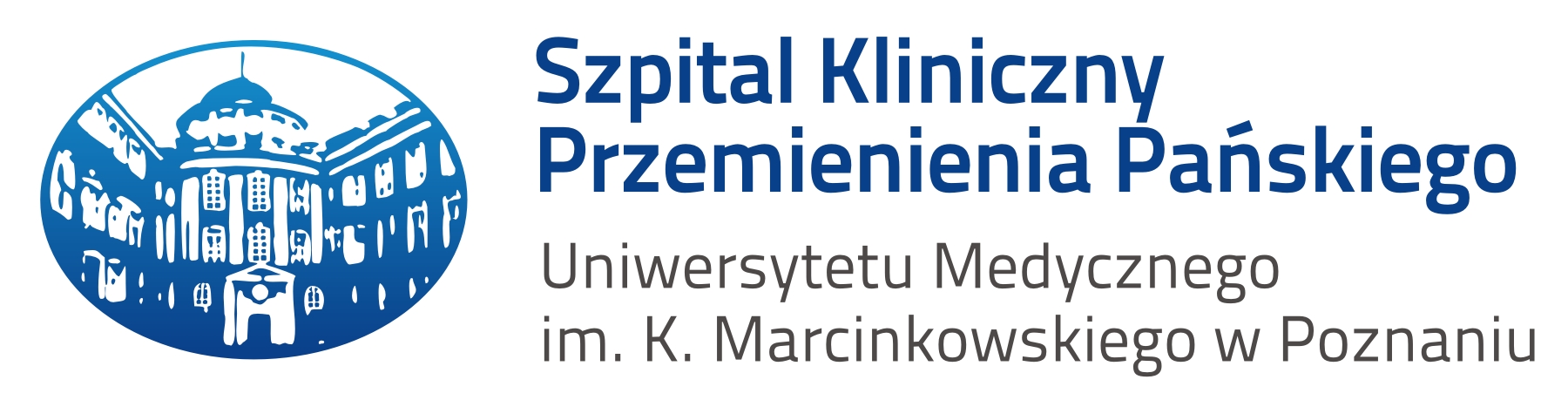 SPECYFIKACJA WARUNKÓW ZAMÓWIENIA (SWZ)DLAPRZETARGU NIEOGRANICZONEGO 
prowadzanego zgodnie z art. 132 ustawy z dnia 11 września 2019 r. Prawo zamówień publicznych 
(t.j. z dnia 18.05.2021 r. Dz. U. z 2021 r. poz. 1129 ze zm.) zwanej w treści SWZ – PZP/Pzp, na:Zakup szwów, implantów dla oddziałów Szpitala Klinicznego Przemienienia PańskiegoNr referencyjny nadany sprawie przez Zamawiającego: EZP/110/2021Adres strony internetowej prowadzonego postępowania: https://platformazakupowa.pl/skppINFORMACJA O PRZETWARZANIU DANYCH OSOBOWYCH DLA OSÓB BIORĄCYCH UDZIAŁ 
W POSTĘPOWANIU O UDZIELENIE ZAMÓWIENIA PUBLICZNEGOZgodnie z art. 13 ust. 1 i 2 rozporządzenia Parlamentu Europejskiego i Rady (UE) 2016/679 z dnia 27 kwietnia 2016 r. w sprawie ochrony osób fizycznych w związku z przetwarzaniem danych osobowych i w sprawie swobodnego przepływu takich danych oraz uchylenia dyrektywy 95/46/WE (ogólne rozporządzenie o ochronie danych) (Dz. Urz. UE L 119 z 04.05.2016, str. 1, ze zm.), dalej „RODO”, informujemy, że:Administratorem Państwa danych osobowych jest Szpital Kliniczny Przemienienia Pańskiego Uniwersytetu Medycznego im. 
K. Marcinkowskiego w Poznaniu, z siedzibą przy ulicy Długiej 1/2, 61- 848 Poznań, dalej jako „Szpital”. Inspektorem ochrony danych osobowych w Szpitalu jest Pani Małgorzata Makowska, malgorzata.makowska@skpp.edu.pl, tel. 061854 9282Państwa dane osobowe przetwarzane będą na podstawie art. 6 ust. 1 lit. c RODO w celu związanym z postępowaniem o udzielenie zamówienia publicznego prowadzonego w trybie przetargu nieograniczonego. Odbiorcami Państwa danych osobowych będą osoby lub podmioty, którym udostępniona zostanie dokumentacja postępowania w oparciu o art. 18 oraz art. 74 PZP. Odbiorcami Państwa danych mogą być również dostawcy usług zaopatrujących Szpital w rozwiązania techniczne oraz organizacyjne, umożliwiające zarządzanie Szpitalem (w szczególności dostawcy usług teleinformatycznych, firmy kurierskie i pocztowe), a także dostawcy usług prawnych i doradczych oraz wspierających w dochodzeniu należnych roszczeń (w szczególności kancelarie prawne, podatkowe, firmy windykacyjne).Państwa dane osobowe będą przechowywane, zgodnie z art. 78 ust. 1 PZP, przez okres 4 lat od dnia zakończenia postępowania 
o udzielenie zamówienia. Jeżeli okres obowiązywania umowy w sprawie zamówienia publicznego przekracza 4 lata, protokół postępowania wraz załącznikami przechowywany będzie przez cały okres obowiązywania umowy w sprawie zamówienia publicznego (zgodnie z art. 78 ust. 4 PZP). Obowiązek podania przez Państwa danych osobowych bezpośrednio Państwa dotyczących jest wymogiem ustawowym określonym w przepisach PZP, związanym z udziałem w postępowaniu o udzielenie zamówienia publicznego; konsekwencje niepodania określonych danych wynikają z PZP. W odniesieniu do Państwa danych osobowych decyzje nie będą podejmowane w sposób zautomatyzowany.Jako administrator Państwa danych, zapewniamy Państwu prawo do:dostępu do danych osobowych Państwa dotyczących (na podstawie art. 15 RODO)*;sprostowania Państwa danych osobowych (na podstawie art. 16 RODO) **;żądania od administratora ograniczenia przetwarzania danych osobowych z zastrzeżeniem przypadków, o których mowa w art. 18 ust. 2 RODO (na podstawie art. 18 RODO)***;  wniesienia skargi do Prezesa Urzędu Ochrony Danych Osobowych, gdy uznają Państwo, że przetwarzanie danych osobowych Państwa dotyczących narusza przepisy RODO;Jednocześnie informujemy, iż nie przysługuje Państwu prawo do:usunięcia danych osobowych w związku z art. 17 ust. 3 lit. b, d lub e RODO;przenoszenia danych osobowych, o którym mowa w art. 20 RODO;prawo sprzeciwu wobec przetwarzania danych osobowych na podstawie art. 21 RODO, gdyż podstawą prawną przetwarzania Państwa danych osobowych jest art. 6 ust. 1 lit. c RODO.       Podstawy Prawne przetwarzania danych osobowychRozporządzenie Parlamentu Europejskiego i Rady (UE) 2016/679 z dnia 27 kwietnia 2016 r. w sprawie ochrony osób fizycznych w związku z przetwarzaniem danych osobowych i w sprawie swobodnego przepływu takich danych oraz uchylenia dyrektywy 95/46/WE, powyżej jako „RODO”.Ustawa z dnia 11 września 2019 r. Prawo zamówień publicznych, powyżej jako „ustawa PZP”.* Wyjaśnienie: W przypadku korzystania przez osobę, której dane są przetwarzane przez zamawiającego, z uprawnienia, o którym mowa w art. 15 ust. 1–3 RODO, zamawiający może żądać od osoby występującej z żądaniem wskazania dodatkowych informacji, mających na celu sprecyzowanie nazwy lub daty zakończonego postępowania o udzielenie zamówienia (zgodnie z art. 75 PZP).** Wyjaśnienie: Skorzystanie przez osobę, której dane są przetwarzane, z uprawnienia do sprostowania lub uzupełnienia danych osobowych, 
o którym mowa w art. 16 RODO nie może skutkować zmianą wyniku postępowania o udzielenie zamówienia ani zmianą postanowień umowy 
w sprawie zamówienia publicznego w zakresie niezgodnym z ustawą PZP (zgodnie z art. 19 ust. 2 PZP). Skorzystanie z tego uprawnienia nie może również naruszać integralności protokołu postępowania oraz jego załączników (zgodnie z art. 76 PZP).*** Wyjaśnienie: W postępowaniu o udzielenie zamówienia, zgłoszenie żądania ograniczenia przetwarzania, o którym mowa w art. 18 ust. 1 RODO, nie ogranicza przetwarzania danych osobowych do czasu zakończenia tego postępowania (zgodnie z art. 19 ust. 3 PZP). Prawo do ograniczenia przetwarzania nie ma zastosowania w odniesieniu do przechowywania, w celu ustalenia, dochodzenia lub obrony roszczeń lub w celu ochrony praw innej osoby fizycznej lub prawnej, lub z uwagi na ważne względy interesu publicznego Unii Europejskiej lub państwa członkowskiego (zgodnie z art. 18 ust.2 RODO).TOM I – SPECYFIKACJA WARUNKÓW ZAMÓWIENIA ZAMAWIAJĄCYSzpital Kliniczny Przemienienia Pańskiego Uniwersytetu Medycznego im. Karola Marcinkowskiego w PoznaniuAdres: ul. Długa 1/2, 61-848 Poznań, REGON 000288828, NIP 778-13-43-588, KRS 0000001853, BDO: 000066046, 
Numer telefonu: 61 854 90 00; strona www Zamawiającego: www.skpp.edu.plAdres poczty elektronicznej: katarzyna.panczak-pikos@skpp.edu.pl Adres strony internetowej, na której udostępniane będą zmiany i wyjaśnienia treści SWZ oraz inne dokumenty zamówienia bezpośrednio związane z postępowaniem o udzielenie zamówienia: https://platformazakupowa.pl/skppOsobami uprawnionymi do komunikowania się z Wykonawcami są:Katarzyna Pańczak-Pikos – Zastępca Kierownika Działu Zamówień Publicznych, mail: katarzyna.panczak-pikos@skpp.edu.pl, tel. 61 8549242,Arleta Kasprzak – Referent ds. Zamówień Publicznych mail: arleta.kasprzak@skpp.edu.plTRYB UDZIELENIA ZAMÓWIENIAPostępowanie prowadzone będzie w trybie przetargu nieograniczonego na podstawie art. 132 PZP z uwagi na wartość równą lub powyżej kwot określonych w obwieszczeniu wydanym przez Prezesa Urzędu Zamówień Publicznych na podstawie art. 3 ust. 2 PZPW sprawach nieuregulowanych zapisami niniejszej SWZ, stosuje się przepisy PZP wraz z aktami wykonawczymi do ustawy. Do czynności podejmowanych przez Zamawiającego i Wykonawców w postępowaniu o udzielenie zamówienia oraz do umów 
w sprawach zamówień publicznych stosuje się przepisy ustawy z dnia 23 kwietnia 1964 r. Kodeks cywilny (Dz.U. z 2020 r. poz. 1740 ze zm.), jeżeli przepisy PZP nie stanowią inaczej.Zamawiający wskazuje, że działając na podstawie art. 139 PZP najpierw dokona badania i oceny ofert, a następnie dokona kwalifikacji podmiotowej wykonawcy, którego oferta została najwyżej oceniona, w zakresie braku podstaw wykluczenia oraz spełniania warunków udziału w postępowaniu.OPIS PRZEDMIOTU ZAMÓWIENIAPrzedmiotem zamówienia są: Zakup szwów, implantów dla oddziałów Szpitala Klinicznego Przemienienia Pańskiego.Określenie zamówienia według Wspólnego Słownika Zamówień (CPV):Główny przedmiot: 33141121-4, 33141127-6Dodatkowy przedmiot: ------Szczegółowy opis przedmiotu zamówienia przedstawiony został w Tomie III SWZ – Opis przedmiotu zamówienia.Przedmiot zamówienia został podzielony na pakiety (części). Wykonawca może złożyć jedną ofertę na każdy pakiet lub na wszystkie pakiety.Zamawiający dopuszcza składanie ofert częściowych w ramach określonych pakietów. Zamawiający dopuszcza składania ofert równoważnych. Szczegółowe wymagania dotyczące składania ofert równoważnych zostały określone w Tomie III. Zamawiający nie dopuszcza składania ofert wariantowych oraz w postaci katalogów elektronicznych.INFORMACJE OGÓLNEUmowa zostanie zawarta na okres wskazany w Tomie II SWZ §3.Zamawiający nie wymaga wniesienia wadium przez Wykonawców.Zamawiający nie wymaga wniesienia zabezpieczenia należytego wykonania umowy.Zamawiający nie przewiduje zawarcia umowy ramowej. Postępowanie nie jest prowadzone w celu zawarcia umowy ramowej.Zamawiający nie przewiduje skorzystanie z opcji zgodnie z art. 441 PZP (prawo opcji).Zamawiający nie przewiduje w niniejszym postępowaniu przeprowadzenia aukcji elektronicznej.Zamawiający nie przewiduje udzielenia zamówień/zamówienia, o których mowa w art. 214 ust. 1 pkt 8 PZP.Zamawiający będzie rozliczał się z Wykonawcą wyłącznie z uwzględnieniem waluty polskiej (PLN).Zamawiający nie przewiduje zastrzeżenia możliwości ubiegania się o udzielenie zamówienia wyłącznie przez wykonawców, 
o których mowa w art. 94 PZP.Koszty udziału w postępowaniu, a w szczególności koszty sporządzenia oferty pokrywa Wykonawca. Zamawiający nie przewiduje zwrotu kosztów udziału w postępowaniu z wyjątkiem wystąpienia sytuacji, o której mowa w art. 261 PZP.Zamawiający nie wprowadza wymogu przeprowadzenia wizji lokalnej przez Wykonawcę.INFORMACJA NA TEMAT MOŻLIWOŚCI SKŁADANIA OFERTY WSPÓLNEJ (PRZEZ DWA LUB WIĘCEJ PODMIOTÓW)Wykonawcy wspólnie ubiegający się o zamówienie muszą ustanowić pełnomocnika do reprezentowania ich w postępowaniu o udzielenie zamówienia albo reprezentowania w postępowaniu i zawarcia umowy w sprawie zamówienia publicznego – nie dotyczy spółki cywilnej, o ile upoważnienie/pełnomocnictwo do występowania w imieniu tej spółki wynika z dołączonej do oferty umowy spółki bądź wszyscy wspólnicy podpiszą ofertę.Uwaga: Pełnomocnictwo, o którym mowa powyżej może wynikać albo z dokumentu pod taką samą nazwą, albo z treści umowy zawartej przez podmioty wspólnie składające ofertę. Pełnomocnictwo powinno być sporządzone w postaci elektronicznej i opatrzone kwalifikowanym podpisem elektronicznym.W przypadku wspólnego ubiegania się o zamówienie, formularz/oświadczenie Jednolitego Europejskiego Dokumentu Zamówienia (JEDZ/ESPD) składa każdy z Wykonawców wspólnie ubiegających się o zamówienie. Dokument ten stanowi wstępne potwierdzenie braku podstaw do wykluczenia (każdy z Wykonawców wspólnie składających ofertę nie może podlegać wykluczeniu) oraz spełnianie warunków udziału w postępowaniu (część IV JEDZ - dany Wykonawca składający ofertę wspólną wypełnia w takim zakresie, w jakim wykazuje spełnianie określonego warunku udziału w postępowaniu). INFORMACJA NA TEMAT PODWYKONAWCÓWWykonawca może powierzyć wykonanie części zamówienia podwykonawcy. Zasady określone w art. 58 PZP i w art. 117 PZP Zamawiający będzie stosował odpowiednio w przedmiotowym postępowaniu.Wykonawca, który zamierza wykonywać zamówienie przy udziale podwykonawcy, musi wskazać w ofercie, jaką część (zakres zamówienia) wykonywać będzie w jego imieniu podwykonawca oraz podać firmę/nazwę podwykonawcy – jeśli jest/są znani. Należy w tym celu wypełnić odpowiednio: Załącznik nr 1 – Formularz oferty oraz sekcję D w części II i pkt 10) sekcji C w części IV formularza/oświadczenia Jednolitego Europejskiego Dokumentu Zamówienia (JEDZ/ESPD). W przypadku, gdy Wykonawca nie zamierza wykonywać zamówienia przy udziale podwykonawców, należy wpisać w formularzach „nie dotyczy” lub inne podobne sformułowanie. Jeżeli Wykonawca zostawi punkty w formularzu niewypełnione (puste pola), Zamawiający uzna, iż zamówienie zostanie wykonane siłami własnymi Wykonawcy bez udziału podwykonawców.Zamawiający żąda, aby przed przystąpieniem do wykonania zamówienia Wykonawca, o ile są już znane, podał nazwę/firmę albo imiona i nazwiska oraz dane kontaktowe podwykonawców i osób do kontaktu z nimi, zaangażowanych w wykonanie zamówienia. Wykonawca zobowiązany jest do zawiadomienia Zamawiającego o wszelkich zmianach danych, o których mowa w zdaniu pierwszym, w trakcie realizacji zamówienia, a także przekazuje informacje na temat nowych podwykonawców, którym w późniejszym okresie zamierza powierzyć realizację przedmiotu zamówienia.Jeżeli zmiana albo rezygnacja z podwykonawcy dotyczy podmiotu, na którego zasoby Wykonawca powoływał się, na zasadach określonych w art. 118 ust. 1 PZP, w celu wykazania spełniania warunków udziału w postępowaniu, Wykonawca jest zobowiązany wykazać Zamawiającemu, że zaproponowany inny podwykonawca lub sam Wykonawca samodzielnie je spełnia, w stopniu nie mniejszym niż podwykonawca, na którego zasoby Wykonawca powoływał się w trakcie postępowania 
o udzielenie zamówienia.Powierzenie wykonania części zamówienia podwykonawcom nie zwalnia Wykonawcy z odpowiedzialności za należyte wykonanie przedmiotu zamówienia.Jeżeli została wybrana oferta wykonawców wspólnie ubiegających się o udzielenie zamówienia, to Zamawiający może żądać przed zawarciem umowy kopii umowy regulującej współpracę tych wykonawców.WARUNKI UDZIAŁU W POSTĘPOWANIU O UDZIELENIE ZAMÓWIENIA ORAZ PODSTAWY WYKLUCZENIA OKREŚLONE W ART. 108 UST. 1 PZP I ART. 109 PZPO udzielenie zamówienia mogą się ubiegać Wykonawcy, którzy spełniają warunki określone w art. 57 PZP, tj.:nie podlegają wykluczeniu;spełniają warunki udziału w postępowaniu określone przez Zamawiającego, o ile zostały określone przez Zamawiającego w ogłoszeniu o zamówieniu i SWZ.Podstawy wykluczenia określone w art. 108 ust. 1 PZP i art. 109 PZP2.1	Zamawiający wykluczy z postępowania Wykonawcę/ów w przypadkach, o których mowa w art. 108 ust. 1 PZP (przesłanki wykluczenia obligatoryjne), jak niżej:będącego osobą fizyczną, którego prawomocnie skazano za przestępstwo:udziału w zorganizowanej grupie przestępczej albo związku mającym na celu popełnienie przestępstwa lub przestępstwa skarbowego, o którym mowa w art. 258 Kodeksu karnego,handlu ludźmi, o którym mowa w art. 189a Kodeksu karnego,o którym mowa w art. 228-230a, art. 250a Kodeksu karnego lub w art. 46 lub art. 48 ustawy z dnia 25 czerwca 2010 r. o sporcie,finansowania przestępstwa o charakterze terrorystycznym, o którym mowa w art. 165a Kodeksu karnego, lub przestępstwo udaremniania lub utrudniania stwierdzenia przestępnego pochodzenia pieniędzy lub ukrywania ich pochodzenia, o którym mowa w art. 299 Kodeksu karnego,o charakterze terrorystycznym, o którym mowa w art. 115 § 20 Kodeksu karnego, lub mające na celu popełnienie tego przestępstwa,powierzenia wykonywania pracy małoletniemu cudzoziemcowi, o którym mowa w art. 9 ust. 2 ustawy z dnia 15 czerwca 2012 r. o skutkach powierzania wykonywania pracy cudzoziemcom przebywającym wbrew przepisom na terytorium Rzeczypospolitej Polskiej (Dz.U. poz. 769), przeciwko obrotowi gospodarczemu, o których mowa w art. 296-307 Kodeksu karnego, przestępstwo oszustwa, o którym mowa w art. 286 Kodeksu karnego, przestępstwo przeciwko wiarygodności dokumentów, o których mowa w art. 270-277d Kodeksu karnego, lub przestępstwo skarbowe,o którym mowa w art. 9 ust. 1 i 3 lub art. 10 ustawy z dnia 15 czerwca 2012 r. o skutkach powierzania wykonywania pracy cudzoziemcom przebywającym wbrew przepisom na terytorium Rzeczypospolitej Polskiej - lub za odpowiedni czyn zabroniony określony w przepisach prawa obcego;jeżeli urzędującego członka jego organu zarządzającego lub nadzorczego, wspólnika spółki w spółce jawnej lub partnerskiej albo komplementariusza w spółce komandytowej lub komandytowo-akcyjnej lub prokurenta prawomocnie skazano za przestępstwo, o którym mowa w pkt 1;wobec którego wydano prawomocny wyrok sądu lub ostateczną decyzję administracyjną o zaleganiu z uiszczeniem podatków, opłat lub składek na ubezpieczenie społeczne lub zdrowotne, chyba że wykonawca odpowiednio przed upływem terminu do składania wniosków o dopuszczenie do udziału w postępowaniu albo przed upływem terminu składania ofert dokonał płatności należnych podatków, opłat lub składek na ubezpieczenie społeczne lub zdrowotne wraz z odsetkami lub grzywnami lub zawarł wiążące porozumienie w sprawie spłaty tych należności;wobec którego prawomocnie orzeczono zakaz ubiegania się o zamówienia publiczne; jeżeli zamawiający może stwierdzić, na podstawie wiarygodnych przesłanek, że wykonawca zawarł z innymi wykonawcami porozumienie mające na celu zakłócenie konkurencji, w szczególności, jeżeli należąc do tej samej grupy kapitałowej w rozumieniu ustawy z dnia 16 lutego 2007 r. o ochronie konkurencji i konsumentów, złożyli odrębne oferty, oferty częściowe lub wnioski o dopuszczenie do udziału w postępowaniu, chyba że wykażą, że przygotowali te oferty lub wnioski niezależnie od siebie;jeżeli, w przypadkach, o których mowa w art. 85 ust. 1 PZP, doszło do zakłócenia konkurencji wynikającego 
z wcześniejszego zaangażowania tego wykonawcy lub podmiotu, który należy z wykonawcą do tej samej grupy kapitałowej w rozumieniu ustawy z dnia 16 lutego 2007 r. o ochronie konkurencji i konsumentów, chyba że spowodowane tym zakłócenie konkurencji może być wyeliminowane w inny sposób niż przez wykluczenie wykonawcy z udziału w postępowaniu o udzielenie zamówienia.Zamawiający wykluczy z postępowania Wykonawcę/ów w przypadkach, o których mowa w art. 109 PZP, jak niżej:Zamawiający wykluczy również Wykonawcę, o którym mowa w art. 109 ust. 1 pkt 1) PZP, który to naruszył obowiązki dotyczące płatności podatków, opłat lub składek na ubezpieczenia społeczne lub zdrowotne, 
z wyjątkiem przypadku, o którym mowa w art. 108 ust. 1 pkt 3 PZP, chyba że wykonawca odpowiednio przed upływem terminu do składania ofert dokonał płatności należnych podatków, opłat lub składek na ubezpieczenia społeczne lub zdrowotne wraz z odsetkami lub grzywnami lub zawarł wiążące porozumienie w sprawie spłaty tych należności.Zamawiający wykluczy również Wykonawcę, o którym mowa w art. 109 ust. 1 pkt 4) PZP w stosunku, do którego otwarto likwidację, ogłoszono upadłość, którego aktywami zarządza likwidator lub sąd, zawarł układ 
z wierzycielami, którego działalność gospodarcza jest zawieszona albo znajduje się on w innej tego rodzaju sytuacji wynikającej z podobnej procedury przewidzianej w przepisach miejsca wszczęcia tej procedury.Zamawiający wykluczy również Wykonawcę, o którym mowa w art. 109 ust. 1 pkt 5) PZP – tj. który w sposób zawiniony poważnie naruszył obowiązki zawodowe, co podważa jego uczciwość w szczególności, gdy Wykonawca w wyniku zamierzonego działania lub rażącego niedbalstwa nie wykonał lub nienależycie wykonał zamówienie, co Zamawiający jest w stanie wykazać za pomocą stosownych dowodów.Zamawiający wykluczy również Wykonawcę, o którym mowa w art. art. 109 ust. 1 pkt 7) PZP – tj. który, 
z przyczyn leżących po jego stronie, w znacznym stopniu lub zakresie nie wykonał lub nienależycie wykonał albo długotrwale nienależycie wykonywał istotne zobowiązanie wynikające z wcześniejszej umowy w sprawie zamówienia publicznego lub umowy koncesji, co doprowadziło do wypowiedzenia lub odstąpienia od umowy, odszkodowania, wykonania zastępczego lub realizacji uprawnień z tytułu rękojmi za wady.Warunki udziału w postępowaniu, określone przez Zamawiającego zgodnie z art. 112 ust. 2 PZP:zdolność do występowania w obrocie gospodarczym: w tym zakresie Zamawiający nie precyzuje warunku.uprawnienie do prowadzenia określonej działalności gospodarczej lub zawodowej, o ile wynika to z odrębnych przepisów: w tym zakresie Zamawiający nie precyzuje warunku.sytuacji ekonomicznej i finansowej: w tym zakresie Zamawiający nie precyzuje warunku.zdolność techniczna lub zawodowa: wykonał w okresie ostatnich trzech lat przed upływem terminu składania ofert, a jeżeli okres prowadzenia działalności jest krótszy w tym okresie, co najmniej dwie (2) dostawy wyrobów medycznych odpowiadające swoim rodzajem przedmiotowi dostawy stanowiącym przedmiot zamówienia według Pakietów (jak niżej), każda o wartości minimum: Uwaga: dotyczy wszystkich warunków udziału w postępowaniu określonych przez Zamawiającego w pkt 3:W przypadku wskazania przez Wykonawcę, w celu wykazania spełniania warunków udziału, waluty innej niż polska (PLN), w celu jej przeliczenia stosowane będą następujące zasady w zakresie przeliczania:- średni kurs NBP na dzień publikacji ogłoszenia o zamówieniu w Dzienniku Urzędowym Unii Europejskiej,- średni kurs NBP z pierwszego dnia roboczego poprzedzającego dzień opublikowania ogłoszenia w Dzienniku Urzędowym Unii Europejskiej, jeżeli dniem opublikowania ogłoszenia jest sobota.Wykaz oświadczeń i dokumentów, potwierdzających brak podstaw wykluczenia oraz spełnianie warunków udziału 
w postępowaniu określonych przez Zamawiającego:Zamawiający najpierw dokona badania i oceny ofert, a następnie dokona kwalifikacji podmiotowej wykonawcy, którego oferta została najwyżej oceniona, w zakresie braku podstaw wykluczenia oraz spełniania warunków udziału 
w postępowaniu. Wobec powyższego Wykonawca nie jest zobowiązany do złożenia wraz z ofertą oświadczenia, 
o którym mowa w art. 125 ust. 1 PZP (JEDZ/ESPD).PODMIOTOWE ŚRODKI DOWODOWEZamawiający wezwie Wykonawcę, którego oferta została oceniona jako najkorzystniejsza, do złożenia w wyznaczonym terminie, nie krótszym niż 10 dni od dnia wezwania, aktualnych na dzień złożenia, następujących podmiotowych środków dowodowych, tj.: Formularz Jednolitego Europejskiego Dokumentu (JEDZ) zawierający aktualne na dzień składania ofert oświadczenie wykonawcy stanowiące wstępne potwierdzenie spełniania warunków udziału w postępowaniu oraz braku podstaw wykluczenia;JEDZ należy złożyć na platformie zakupowej w postaci elektronicznej opatrzonej kwalifikowanym podpisem elektronicznym. Oświadczenia podmiotów składających ofertę wspólnie oraz podmiotów udostępniających potencjał składane na formularzu JEDZ powinny mieć formę dokumentu elektronicznego, podpisanego kwalifikowanym podpisem elektronicznym przez każdego z nich, w zakresie w jakim potwierdzają okoliczności, o których mowa w treści art. 57 PZP. Po wygenerowaniu przez Wykonawcę dokumentu elektronicznego JEDZ, Wykonawca podpisuje ww. dokument kwalifikowanym podpisem elektronicznym, wystawionym przez dostawcę kwalifikowanej usługi zaufania, będącego podmiotem świadczącym usługi certyfikacyjne - podpis elektroniczny, spełniające wymogi bezpieczeństwa określone w ustawie z dnia 5 września 2016 r. o usługach zaufania oraz identyfikacji elektronicznej (t.j. z dnia 02.06.2020 r. Dz. U. z 2020 r. poz. 1173 ze zm.).Uwaga:Oświadczenie JEDZ składa każdy z Wykonawców wspólnie ubiegających się o zamówienie w przypadku wspólnego ubiegania się 
o zamówienie. Oświadczenie to ma potwierdzać spełnianie warunków udziału w postępowaniu, w zakresie, w którym każdy 
z wykonawców wykazuje spełnianie warunków udziału w postępowaniu oraz brak podstaw wykluczenia w stosunku do każdego 
z wykonawców wspólnie ubiegających się o zamówienie.odpisu lub informacji z Krajowego Rejestru Sądowego lub z Centralnej Ewidencji i Informacji o Działalności Gospodarczej w zakresie określonym w art. 109 ust. 1 pkt 4 PZP, sporządzonych nie wcześniej niż 3 miesiące przed jej złożeniem, jeżeli odrębne przepisy wymagają wpisu do rejestru lub ewidencji;informacji z Krajowego Rejestru Karnego w zakresie określonym w art. 108 ust. 1 pkt 1 i 2 PZP oraz art. 108 
ust. 1 pkt 4 PZP – dotyczącej orzeczenia zakazu ubiegania się o zamówienie publiczne tytułem środka karnego, sporządzonej nie wcześniej niż 6 miesięcy przed jej złożeniem;zaświadczenia albo innego dokumentu właściwej terenowej jednostki organizacyjnej Zakładu Ubezpieczeń Społecznych lub właściwego oddziału regionalnego lub właściwej placówki terenowej Kasy Rolniczego Ubezpieczenia Społecznego potwierdzającego, że Wykonawca nie zalega z opłacaniem składek na ubezpieczenia społeczne 
i zdrowotne, w zakresie art. 109 ust. 1 pkt 1 PZP, wystawionego nie wcześniej niż 3 miesiące przed jego złożeniem, a w przypadku zalegania z opłacaniem składek na ubezpieczenia społeczne lub zdrowotne wraz z zaświadczeniem albo innym dokumentem, Zamawiający żąda złożenia dokumentów potwierdzających, że odpowiednio przed upływem terminu składania ofert, Wykonawca dokonał płatności należnych składek na ubezpieczenia społeczne lub zdrowotne wraz z odsetkami lub grzywnami, lub zawarł wiążące porozumienie w sprawie spłat tych należności.oświadczenia Wykonawcy o braku wydania wobec niego prawomocnego wyroku sądu lub ostatecznej decyzji administracyjnej o zaleganiu z uiszczaniem podatków, opłat lub składek na ubezpieczenia społeczne lub zdrowotne, albo w przypadku wydania takiego wyroku lub decyzji - dokumentów potwierdzających dokonanie płatności tych należności wraz z ewentualnymi odsetkami lub grzywnami lub zawarcie wiążącego porozumienia w sprawie spłat tych należności.oświadczenia Wykonawcy o braku orzeczenia wobec niego tytułem środka zapobiegawczego zakazu ubiegania się o zamówienia publiczne.oświadczenia wykonawcy o niezaleganiu z opłacaniem podatków i opłat lokalnych, o których mowa w ustawie z dnia 12 stycznia 1991 r. o podatkach i opłatach lokalnych (tj. z dnia 16.05.2019 r. Dz. U. z 2019 r. poz. 1170 ze zm.);w celu potwierdzenia braku podstawy do wykluczenia Wykonawcy z postępowania, o której mowa w art. 108 ust. 1 pkt 5 PZP, Wykonawca składa oświadczenie o przynależności lub braku przynależności do tej samej grupy kapitałowej w rozumieniu ustawy z dnia 16 lutego 2007 r. o ochronie konkurencji i konsumentów (Dz.U. z 2021r. poz. 275) oraz, w przypadku przynależności do tej samej grupy kapitałowej, dowody potwierdzające, że powiązania z innym Wykonawcą nie prowadzą do zakłócenia konkurencji w postępowaniu;oświadczenia wykonawcy o aktualności informacji zawartych w oświadczeniu, o którym mowa w art. 125 ust. 1 PZP, w zakresie podstaw wykluczenia z postępowania wskazanych przez zamawiającego, o których mowa w art. 108 ust. 1 pkt 3 PZP, art. 108 ust. 1 pkt 4 PZP, art. 108 ust. 1 pkt 5 PZP dotyczących zawarcia z innymi wykonawcami porozumienia mającego na celu zakłócenie konkurencji, art. 108 ust. 1 pkt 6 PZP, art. 109 ust. 1 pkt 8-10 PZP – na wezwanie Zamawiającego.Na potwierdzenie spełniania warunku w zakresie zdolności technicznej lub zawodowej, Zamawiający wezwie Wykonawcę do złożenia aktualnego na dzień złożenia:wykazu wykonanych dostaw, a w przypadku świadczeń okresowych lub ciągłych również wykonywanych, w okresie ostatnich 3 lat przed upływem terminu składania ofert, a jeżeli okres prowadzenia działalności jest krótszy – w tym okresie, wraz z podaniem ich wartości, przedmiotu, dat wykonania i podmiotów, na rzecz których dostawy zostały wykonane, oraz załączeniem dowodów określających czy te dostawy zostały wykonane lub są wykonywane należycie, przy czym dowodami, o których mowa, są referencje bądź inne dokumenty wystawione przez podmiot, na rzecz którego dostawy były wykonywane, a w przypadku świadczeń okresowych lub ciągłych są wykonywane, a jeżeli z uzasadnionej przyczyny o obiektywnym charakterze wykonawca nie jest w stanie uzyskać tych dokumentów – oświadczenie wykonawcy; w przypadku świadczeń okresowych lub ciągłych nadal wykonywanych referencje bądź inne dokumenty potwierdzające ich należyte wykonywanie powinny być wydane nie wcześniej niż 3 miesiące przed upływem terminu składania ofert albo wniosków o dopuszczenie do udziału w postępowaniu;Wykonawca nie jest zobowiązany do złożenia oświadczeń lub dokumentów potwierdzających spełnianie warunków udziału w postępowaniu lub brak podstaw wykluczenia, jeżeli Zamawiający posiada oświadczenia lub dokumenty dotyczące tego Wykonawcy lub może je uzyskać za pomocą bezpłatnych i ogólnodostępnych baz danych, w szczególności rejestrów publicznych w rozumieniu ustawy z dnia 17 lutego 2005 r. o informatyzacji działalności podmiotów realizujących zadania publiczne (t.j. Dz. U. z 2021 r. poz. 670 ze zm.),w przypadku wskazania przez Wykonawcę dostępności oświadczeń lub dokumentów, w formie elektronicznej pod określonymi adresami internetowymi ogólnodostępnych i bezpłatnych baz danych, Zamawiający pobiera samodzielnie 
z tych baz danych wskazane przez Wykonawcę oświadczenia lub dokumenty,w przypadku wskazania przez Wykonawcę oświadczeń lub dokumentów na potwierdzenie braku podstaw wykluczenia lub spełniania warunków udziału w postępowaniu, w formie elektronicznej pod określonymi adresami internetowymi ogólnodostępnych i bezpłatnych baz danych, Zamawiający żąda od Wykonawcy przedstawienia tłumaczenia na język polski wskazanych przez Wykonawcę i pobranych samodzielnie przez Zamawiającego dokumentów,w przypadku wskazania przez Wykonawcę oświadczeń lub dokumentów, które znajdują się w posiadaniu Zamawiającego, w szczególności oświadczeń lub dokumentów przechowywanych przez Zamawiającego zgodnie z art. 78 ust. 1 i 4 PZP, Zamawiający w celu potwierdzenia okoliczności, o których mowa w art. 57 Pzp (brak podstaw wykluczenia oraz spełnianie warunków udziału w postępowaniu określonych przez Zamawiającego), korzysta z posiadanych oświadczeń lub dokumentów, o ile są one aktualne.podmiotowe środki dowodowe oraz inne dokumenty lub oświadczenia należy przekazać Zamawiającemu przy użyciu środków komunikacji elektronicznej dopuszczonych w SWZ, w zakresie i sposób określony w przepisach rozporządzenia wydanego na podstawie art. 70 PZP. Podmiotowe środki dowodowe sporządzone w języku obcym muszą być złożone Zamawiającemu wraz z tłumaczeniem na język polski.Dokumenty składane przez Wykonawcę mającego siedzibę lub miejsce zamieszkania poza granicami Rzeczypospolitej PolskiejJeżeli Wykonawca ma siedzibę lub miejsce zamieszkania poza granicami Rzeczypospolitej Polskiej:zamiast informacji z Krajowego Rejestru Karnego, o której mowa w § 2 ust. 1 pkt 1 Rozporządzenia Ministra Rozwoju, Pracy i Technologii z dnia 23.12.2020r. w sprawie podmiotowych środków dowodowych oraz innych dokumentów lub oświadczeń, jakich może żądać zamawiający od wykonawcy (dalej: Rozporządzenia) – składa informację z odpowiedniego rejestru, takiego jak rejestr sądowy, albo, w przypadku braku takiego rejestru, inny równoważny dokument wydany przez właściwy organ sądowy lub administracyjny kraju, w którym wykonawca ma siedzibę lub miejsca zamieszkania, 
w zakresie, o którym mowa w § 2 ust. 1 pkt 1 Rozporządzenia. Informacja lub dokument powinien być wystawiony nie wcześniej niż 6 miesięcy przed jego złożeniem.zamiast zaświadczenia, o którym mowa w § 2 ust. 1 pkt 4 Rozporządzenia, zaświadczenia albo innego dokumentu potwierdzającego, że wykonawca nie zalega z opłacanie składek na ubezpieczenie społeczne lub zdrowotne, o których mowa w § 2 ust. 1 pkt 5 Rozporządzenia lub odpisu albo informacji z Krajowego Rejestru Sądowego lub z Centralnej Ewidencji i Informacji o Działalności Gospodarczej, o których mowa w § 2 ust. 1 pkt 6 Rozporządzenia, składa dokument lub dokumenty wystawione w kraju, w którym wykonawca ma siedzibę lub miejsce zamieszkania, potwierdzające odpowiednio, że:nie naruszył obowiązków dotyczących płatności podatków, opłat lub składek na ubezpieczenie społeczne lub zdrowotne, nie otwarto jego likwidacji, nie ogłoszono upadłości, jego aktywami nie zarządza likwidator lub sąd, nie zawarł układu z wierzycielami, jego działalność gospodarcza nie jest zawieszona ani nie znajduje się on w innej tego rodzaju sytuacji wynikającej z podobnej procedury przewidzianej w przepisach miejsca wszczęcia tej procedury, - dokument lub dokumenty powinny być wystawione nie wcześniej niż 3 miesiące przed ich złożeniem.jeżeli w kraju, w którym wykonawca ma siedzibę lub miejsce zamieszkania nie wydaje się dokumentów, o których w pkt 1 i 2 powyżej lub gdy dokumenty te nie odnoszą się do wszystkich przypadków, o których mowa w art. 108 ust. 1 pkt 1,2 i 4 PZP, art. 109 ust. 1 pkt 1, pkt 2 lit. a) i b) oraz pkt 3 PZP, zastępuje się je odpowiednio w całości lub w części dokumentem zawierającym odpowiednie oświadczenie wykonawcy, ze wskazaniem osoby albo osób uprawnionych do jego reprezentacji lub oświadczenie osoby, której dokument miał dotyczyć złożone pod przysięgą lub jeżeli w kraju, w którym wykonawca ma siedzibę lub miejsce zamieszkania nie ma przepisów o oświadczeniu pod przysięgą, złożone przed organem sądowym lub administracyjnym, notariuszem, organem samorządu zawodowego lub gospodarczego, właściwym ze względu na siedzibę lub miejsce zamieszkania wykonawcy - § 4 ust. 2 Rozporządzenia stosuje się.PRZEDMIOTOWE ŚRODKI DOWODOWEWykaz oświadczeń i dokumentów, potwierdzających spełnianie przez oferowane dostawy wymagań określonych przez Zamawiającego: Dla oferowanego przedmiotu zamówienia Zamawiający wymaga złożenia oświadczenia o posiadaniu deklaracji zgodności CE.Dla oferowanego przedmiotu zamówienia Zamawiający wymaga złożenia: ulotek informacyjnych, opisu i/lub instrukcji 
w języku polskim. W przypadku, gdy do danego przedmiotu zamówienia nie wystawia się wyżej wymienionych dokumentów Wykonawca składa opis zawierającego jego szczegółowe dane (np. w postaci katalogów lub innych dokumentów). Dokumenty mają umożliwić potwierdzenie spełniania wymagań ustalonych przez Zamawiającego określonych przez Zamawiającego w Tomie nr III SWZ. Wymagamy przyporządkowania wymaganych parametrów przez Zamawiającego do dokumentów/informacji potwierdzających spełnianie wymagań (np. poprzez wskazanie strony oferty).Wykonawca wraz z ofertą składa próbki przedmiotu zamówienia zgodne z opisem określonym w Tomie nr III SWZ. Próbki powinny być zapakowane w oryginalne opakowania (opakowania producenta) – po 3 saszetki z każdego rodzaju objętego przedmiotem zamówienia – dotyczy wszystkich Pakietów z wyłączeniem Pakietu nr 15, 16, 47, 52.Wykonawca dla oferowanego wyrobu medycznego w rozumieniu ustawy z dnia 20 maja 2010 r. o wyrobach medycznych 
(t.j. Dz. U. z 2021 r. poz. 1565 ze zm.) składa oświadczenie o posiadaniu dokumentów, które należy złożyć do Prezesa Urzędu Rejestracji Produktów Leczniczych, Wyrobów Medycznych i Produktów Biobójczych w związku z pierwszym wprowadzeniem wyrobu medycznego do obrotu – jeżeli dotyczy.Zamawiający wymaga złożenia oświadczenia, że zaoferowane wyroby medyczne spełniają wymagania określone 
w Rozporządzeniu z dnia 05.04.2017 r. Parlamentu Europejskiego i Rady (UE) 2017/745 w sprawie wyrobów medycznych, zmiany Dyrektywy 2001/83/WE, Rozporządzenia (WE) Nr 178/2002 i Rozporządzenia (WE) Nr 1223/2009 oraz uchylenia Dyrektywy Rady 90/385/EWG i 93/42/EWG (Dz. Urz. UE. L. Nr 117, str. 1).Zamawiający akceptuje równoważne przedmiotowo środki dowodowe, jeżeli potwierdzają, że oferowane dostawy spełniają określone przez Zamawiającego wymagania określone w Tomie III SWZ. Zamawiający może żądać od Wykonawców wyjaśnień dotyczących treści przedmiotowych środków dowodowych.Jeżeli wykonawca nie złoży przedmiotowych środków dowodowych lub przedmiotowe środki dowodowe są niekompletne, Zamawiający wezwie do ich złożenia lub uzupełnienia w wyznaczonym terminie. Zamawiający informuje, że pomimo przewidzenia wezwania, nie wezwie do złożenia lub uzupełnienia przedmiotowych środków dowodowych, jeżeli przedmiotowy środek dowodowy służy potwierdzeniu zgodności z cechami lub kryteriami określonymi w opisie kryteriów oceny ofert lub gdy mimo złożenia przedmiotowego środka dowodowego oferta podlega odrzuceniu albo zachodzą przesłanki unieważnienia postępowania. Uwaga! Zamawiający przypomina, że Wykonawca ma obowiązek załączyć przedmiotowe środki dowodowe wraz z ofertą 
i zwraca uwagę na treść art. 107 ust. 3 PZP.KORZYSTANIE Z ZASOBÓW INNYCH PODMIOTÓW W CELU POTWIERDZENIA SPEŁNIANIA WARUNKÓW UDZIAŁU W POSTĘPOWANIUWykonawca może w celu potwierdzenia spełniania warunków udziału w postępowaniu, w stosownych sytuacjach oraz 
w odniesieniu do konkretnego zamówienia, lub jego części, polegać na zdolnościach technicznych lub zawodowych lub sytuacji finansowej lub ekonomicznej innych podmiotów (dot. warunków udziału w postępowaniu określonych przez Zamawiającego w SWZ), niezależnie od charakteru prawnego łączących go z nim stosunków prawnych.Wykonawca, który polega na zdolnościach lub sytuacji innych podmiotów, musi udowodnić Zamawiającemu, 
że realizując zamówienie, będzie dysponował niezbędnymi zasobami tych podmiotów, w szczególności przedstawiając zobowiązanie tych podmiotów do oddania mu do dyspozycji niezbędnych zasobów na potrzeby realizacji zamówienia – dokument ten (np. zobowiązanie) należy dołączyć do oferty. Z dokumentu (np. zobowiązania), o którym mowa w pkt 2 musi wynikać w szczególności:zakres dostępnych Wykonawcy zasobów innego podmiotu,sposób wykorzystania zasobów innego podmiotu, przez Wykonawcę, przy wykonywaniu zamówienia publicznego,zakres i okres udziału innego podmiotu przy wykonywaniu zamówienia publicznego,czy podmiot, na zdolnościach którego Wykonawca polega w odniesieniu do warunków udziału w postępowaniu dotyczących wykształcenia, kwalifikacji zawodowych lub doświadczenia, zrealizuje usługi, których wskazane zdolności dotyczą.Zamawiający ocenia, czy udostępniane Wykonawcy przez inne podmioty zdolności techniczne lub zawodowe lub ich sytuacja finansowa lub ekonomiczna, pozwalają na wykazanie przez Wykonawcę spełniania warunków udziału w postępowaniu oraz bada, czy nie zachodzą, wobec tego podmiotu podstawy wykluczenia wskazane przez Zamawiającego w SWZ.W odniesieniu do warunków dotyczących zdolności technicznej lub zawodowej Wykonawcy mogą polegać na zdolnościach innych podmiotów, jeśli podmioty te zrealizują dostawy lub usługi, do realizacji których te zdolności są wymagane.Wykonawca, który polega na sytuacji finansowej lub ekonomicznej innych podmiotów, odpowiada solidarnie z podmiotem, który zobowiązał się do udostępnienia zasobów, za szkodę poniesioną przez Zamawiającego powstałą wskutek nieudostępnienia tych zasobów, chyba że za nieudostępnienie zasobów nie ponosi winy.Jeżeli zdolności techniczne lub zawodowe lub sytuacja ekonomiczna lub finansowa podmiotu, o którym mowa powyżej, nie potwierdzają spełnienia przez Wykonawcę warunków udziału w postępowaniu lub zachodzą wobec tych podmiotów podstawy wykluczenia, Zamawiający żąda, aby Wykonawca w terminie określonym przez Zamawiającego:zastąpił ten podmiot innym podmiotem lub podmiotami lubzobowiązał się do osobistego wykonania odpowiedniej części zamówienia, jeżeli wykaże zdolności techniczne 
lub zawodowe lub sytuację finansową lub ekonomiczną, o których mowa w SWZ.Jeżeli Wykonawca wykazując spełnianie warunków udziału w postępowaniu, określonych przez Zamawiającego polega na zdolnościach lub sytuacji innych podmiotów, na zasadach określonych powyżej, zobowiązany jest on przedstawić - dla każdego z podmiotów, których to dotyczy – odrębny formularz JEDZ, w celu wykazania spełniania warunków udziału w postępowaniu.Wykonawca, którego oferta zostanie najwyżej oceniona, na wezwanie Zamawiającego - zobowiązany będzie złożyć oświadczenia i dokumenty podmiotu, na zdolności lub sytuację którego Wykonawca powoływał się w celu wykazania spełniania warunków udziału w postępowaniu, na potwierdzenie braku podstaw wykluczenia z postępowania tego podmiotu, w zakresie wskazanym w niniejszej SWZ dla Wykonawcy. Wykonawca zobowiązany będzie również złożyć dokumenty tego podmiotu potwierdzające spełnianie warunków udziału w postępowaniu w zakresie zdolności lub sytuacji, na których Wykonawca polegał w celu wykazania spełniania tych warunków.PROCEDURA SANACYJNA - SAMOOCZYSZCZENIEWykonawca nie podlega wykluczeniu w okolicznościach określonych w art. 108 ust. 1 pkt 1,2 i 5 PZP lub art. 109 ust. 1 pkt 2-5 i 7-10 PZP, jeżeli udowodni Zamawiającemu, że spełnił łącznie następujące przesłanki:naprawił lub zobowiązał się do naprawienia szkody wyrządzonej przestępstwem, wykroczeniem lub swoim nieprawidłowym postępowaniem, w tym poprzez zadośćuczynienie pieniężne, wyczerpujące wyjaśnił fakty i okoliczności związane z przestępstwem, wykroczeniem lub swoim nieprawidłowym postępowaniem oraz spowodowanymi przez nie szkodami, aktywnie współpracując odpowiednio z właściwymi organami, w tym organami ścigania lub zamawiającym,podjął konkretne środki techniczne, organizacyjne i kadrowe, odpowiednio dla zapobiegania dalszym przestępstwom, wykroczeniom lub nieprawidłowemu postępowaniu, w szczególności:zerwał wszelkie powiązania z osobami lub podmiotami odpowiedzialnymi za nieprawidłowe postępowanie wykonawcy,zreorganizował personel,wdrożył system sprawozdawczości i kontroli, utworzył struktury audytu wewnętrznego do monitorowania przestrzegania przepisów, wewnętrznych regulacji lub standardów, wprowadził wewnętrzne regulacje dotyczące odpowiedzialności i odszkodowań za nieprzestrzeganie przepisów, wewnętrznych regulacji lub standardów.Zamawiający ocenia, czy podjęte przez wykonawcę czynności są wystarczające do wykazania jego rzetelności, uwzględniając wagę i szczególne okoliczności czynu wykonawcy. Jeżeli podjęte przez wykonawcę czynności, nie są wystarczające do wykazania jego rzetelności, zamawiający wyklucza wykonawcę.INFORMACJA O SPOSOBIE POROZUMIEWANIA SIĘ ZAMAWIAJĄCEGO Z WYKONAWCAMI ORAZ PRZEKAZYWANIA DOKUMENTÓW, WYMAGANIA FORMALNE W ZAKRESIE ŚRODKÓW KOMUNIKACJI ELEKTRONICZNEJ OBOWIĄZUJĄCYCH W POSTĘPOWANIUInformacje o środkach komunikacji elektronicznej, przy użyciu których Zamawiający będzie komunikował się z Wykonawcami, oraz informacje o wymaganiach technicznych i organizacyjnych sporządzania, wysyłania i odbierania korespondencji elektronicznej.Informacje zawarte poniżej (Lit A, B, C, D i E) dotyczą wszystkich postępowań o udzielnie zamówienia publicznego prowadzonych przez Zamawiającego, dlatego stosuje się je odpowiednio dla przedmiotowego postępowania o udzielnie zamówienia publicznego objętego niniejszym SWZ.Rozdział I Informacje o sposobie porozumiewania się Zamawiającego z Wykonawcami – art. 61 ustawy PZPW niniejszym postępowaniu o udzielenie zamówienia publicznego, komunikacja pomiędzy Zamawiającym, a Wykonawcami, odbywa się wyłącznie przy użyciu środków komunikacji elektronicznej, za pośrednictwem profilu Zamawiającego na  www.platformazakupowa.pl/skpp.Informacje Ogólne Złożenie oferty wraz z wymaganymi dokumentami odbywa się za pośrednictwem formularza „Złóż ofertę” - dostępnego na profilu Zamawiającego https://www.platformazakupowa.pl/skpp - na stronie dotyczącej danego postępowaniaZłożenie dokumentów innych niż oferta odbywa się za pośrednictwem formularza „Wyślij wiadomość” - dostępnego na stronie dotyczącej danego postępowania. Dotyczy to w szczególności wniosków o wyjaśnienie treści SWZ.Złożenie próbek przedmiotu zamówienia na warunkach określonych w SWZ odbywa się z wyłączeniem komunikacji elektronicznej. Próbka powinna być przesłana/doręczona na adres siedziby Zamawiającego – Szpital Kliniczny Przemienienia Pańskiego Uniwersytetu Medycznego im. Karola Marcinkowskiego w Poznaniu, ul. Długa 1/2, 61-848 Poznań, Kancelaria Szpitala, dopisek: Próbka – EZP/110/2021, NIE OTWIERAĆ !W sytuacjach awaryjnych tj. np. w przypadku niedziałania platformyzakupowej.pl, komunikacja między Zamawiającym, 
a Wykonawcą może odbywać się za pomocą poczty elektronicznej, nie dotyczy to składania ofert oraz dokumentów składanych wraz z ofertą.W przypadku podmiotów wspólnie ubiegających się o udzielenie zamówienia wszelki kontakt prowadzony będzie wyłącznie ze wskazanym Pełnomocnikiem.W korespondencji kierowanej do Zamawiającego Wykonawca winien posługiwać się numerem sprawy określonym w SWZ (numer postępowania podany na wstępie SWZ).Zamawiający nie przewiduje sposobu komunikowania się z Wykonawcami w inny sposób niż przy użyciu środków komunikacji elektronicznej wskazanych w SWZ. Postępowanie prowadzi się w języku polskim. Oferta, podmiotowe i przedmiotowe środki dowodowe oraz inne dokumenty lub oświadczenia, sporządzone w języku obcym przekazuję się wraz z tłumaczeniem na język polski. Informacje techniczne o komunikacji elektronicznej dotyczące postępowania o udzielenie zamówienia publicznego. Informacje i dokumenty związane z przedmiotowym postępowaniem zostały zamieszczone w zakładce „Postępowania". W celu zapoznania się z zamieszczonymi informacjami lub dokumentami należy przejść do tej zakładki.Wymagania techniczno-organizacyjne związane z udziałem Wykonawców w postępowaniu o udzielenie zamówienia publicznego:Złożenie oferty oraz oświadczeń, w tym o braku podstaw do wykluczenia i spełnieniu warunków udziału, podmiotowych środków dowodowych, przedmiotowych środków dowodowych oraz innych informacji, oświadczeń lub dokumentów, przekazywanych w postępowaniu, wymaga od Wykonawcy posiadania możliwości złożenia kwalifikowanego podpisu elektronicznego przez osobę upoważnioną do tych czynności, za pośrednictwem www.platformazakupowa.pl/skpp. Wykonawca składa ofertę na Platformie Zakupowej. W celu założenia konta na Platformie Zakupowej należy wybrać zakładkę „Załóż konto", a następnie należy wypełnić formularze i postępować zgodnie z poleceniami wyświetlającymi się na ekranie monitora.Wykonawca składa ofertę wraz z wymaganymi dokumentami - za pośrednictwem Formularz składania oferty dostępnym na platformie zakupowej w indywidualnym postępowaniu.Zaleca się, aby każdy dokument zawierający tajemnicę przedsiębiorstwa został zamieszczony w odrębnym pliku tj. w miejscu przeznaczonym na zamieszczenie tajemnicy przedsiębiorstwa i odpowiednio nazwany z dodatkowym wyrażeniem: Tajemnica przedsiębiorstwa.Ofertę należy złożyć wraz z wszystkimi wymaganymi i wymienionymi przez Zamawiającego w SWZ oświadczeniami 
i dokumentami, w jednym pliku opatrzonym kwalifikowanym podpisem elektronicznym przez osobę upoważnioną do tych czynności.W przypadku złożenia oferty wraz z ww. oświadczeniami i dokumentami, w odrębnych plikach, każdy z tych plików musi być osobno podpisany kwalifikowanym podpisem elektronicznym przez osobę upoważnioną do tych czynności.Pełnomocnictwo lub inny dokument, z którego wynika umocowanie do składanie oświadczeń w imieniu Wykonawcy, powinien być w odrębnym pliku, podpisanym kwalifikowanym przez osobę upoważnioną do tych czynności (mocodawcę).Zamawiający dopuszcza również podpisanie ww. dokumentów, w formie skompresowanej, poprzez opatrzenie całego pliku jednym podpisem kwalifikowanym i jest to równoznaczne z poświadczaniem za zgodność z oryginałem wszystkich elektronicznych kopii dokumentów. Jeśli Wykonawca pakuje dokumenty np. w plik ZIP zalecamy wcześniejsze podpisanie 
z osobna każdego ze kompresowanych plików. Po wypełnieniu Formularza składania oferty i załadowaniu wszystkich wymaganych załączników należy kliknąć przycisk „Przejdź do podsumowania”. Przed wysłaniem, zaleca się sprawdzenie poprawność złożonej oferty oraz załączonych plików.9) Wykonawca składa ofertę, która w przypadku prawidłowego złożenia zostaje automatycznie zaszyfrowana przez system. Nie jest możliwe zapoznanie się z treścią złożonej oferty przed upływem terminu otwarcia ofert.10) Występuje limit objętości plików lub spakowanych folderów w zakresie całej oferty dopuszczalna wielkość jednego pliku 150 MB przy maksymalnej ilości 10 plików.11) Zamawiający, zgodnie z § 3 Rozporządzeniem Prezesa Rady Ministrów z dnia 30 grudnia 2020 r., w sprawie sposobu sporządzania i przekazywania informacji oraz wymagań technicznych dla dokumentów elektronicznych oraz środków komunikacji elektronicznej w postępowaniu o udzielenie zamówienia publicznego lub konkursie (Dz.U.2020.2452), wskazuje, że oferty, oświadczenia, o których mowa w art. 125 ust. 1 Pzp, podmiotowe środki dowodowe, w tym oświadczenie, o którym mowa w art. 117 ust. 4 PZP oraz zobowiązanie podmiotu udostępniającego zasoby, o którym mowa w art. 118 ust. 3 PZP, zwane dalej "zobowiązaniem podmiotu udostępniającego zasoby", przedmiotowe środki dowodowe, pełnomocnictwo, dokumenty, o których mowa w art. 94 ust. 2 PZP, należy sporządzić w ogólnie dostępnych formatach danych,  w szczególności w formatach .txt, .rtf, .pdf, .doc, .docx, .odt, z zastrzeżeniem formatów, o których mowa w art. 66 ust. 1 PZP, z uwzględnieniem rodzaju przekazywanych danych. Zamawiający zaleca format .pdf.Zamawiający, określa niezbędne wymagania sprzętowo – aplikacyjne umożliwiające pracę na Platformie Zakupowej, tj.:stały dostęp do sieci Internet o gwarantowanej przepustowości nie mniejszej niż 512 kb/s,komputer klasy PC lub MAC, o następującej konfiguracji: pamięć min. 2 GB Ram, procesor Intel IV 2 GHZ lub jego nowsza wersja, jeden z systemów operacyjnych - MS Windows 7, Mac Os x 10.4, Linux, lub ich nowsze wersje,zainstalowana dowolna przeglądarka internetowa; w przypadku Internet Explorer minimalnie wersja 10.0.,włączona obsługa JavaScript,zainstalowany program Adobe Acrobat Reader lub inny obsługujący format plików pdf.Zamawiający określa informacje na temat kodowania i czasu odbioru danych, tj.:Plik załączony przez Wykonawcę na Platformie Zakupowej i zapisany nie jest widoczny dla Zamawiającego, gdyż jest 
w systemie jako zaszyfrowany. Możliwość otworzenia pliku dostępna jest dopiero po odszyfrowaniu przez system, co następuje po terminie otwarcia ofert,Oznaczenie czasu odbioru danych przez Platformę stanowi przypiętą do oferty elektronicznej datę oraz dokładny czas (hh:mm:ss), znajdujące się w kolumnie dotyczącej danej oferty, w sekcji - "Data złożenia oferty".Zamawiający, zgodnie z Rozporządzeniem Prezesa Rady Ministrów z dnia 30 grudnia 2020 r. w sprawie sposobu sporządzania i przekazywania informacji oraz wymagań technicznych dla dokumentów elektronicznych oraz środków komunikacji elektronicznej w postępowaniu o udzielenie zamówienia publicznego lub konkursie, (Dz.U.2020.2452), określa dopuszczalny format kwalifikowanego podpisu elektronicznego jako:dokumenty w formacie .pdf zaleca się podpisywać formatem PAdES;dopuszcza się podpisanie dokumentów w formacie innym niż .pdf, wtedy zaleca się użyć formatu XAdES.Wykonawca przystępując do niniejszego postępowania o udzielenie zamówienia publicznego, akceptuje warunki korzystania z Platformy Zakupowej, określone w Regulaminie zamieszczonym na stronie internetowej pod adresem https://platformazakupowa.pl/skpp w zakładce „Regulamin" oraz uznaje go za wiążący.Zamawiający informuje, że instrukcje korzystania z Platformy Zakupowej dotyczące w szczególności logowania, pobrania dokumentacji, składania wniosków o wyjaśnienie treści SWZ, składania ofert oraz innych czynności podejmowanych 
w niniejszym postępowaniu przy użyciu Platformy Zakupowej znajdują się w zakładce „Instrukcje dla Wykonawców" na stronie internetowej pod adresem: link do instrukcji dla wykonawców https://platformazakupowa.pl/strona/45-instrukcje.Korzystanie z Platformy Zakupowej jest bezpłatne. W celu ułatwienia Wykonawcom korzystania z Platformy Zakupowej operator platformy uruchomił Centrum Wsparcia Klienta, które służy pomocą techniczną pod numerem tel. 22 101 02 02 lub e-mai: cwk@platformazakupowa.plPoświadczeniaW przypadku gdy podmiotowe środki dowodowe, w tym oświadczenie, o którym mowa w art. 117 ust. 4 PZP 
oraz zobowiązanie podmiotu udostępniającego zasoby, przedmiotowe środki dowodowe, dokumenty, o których mowa 
w art. 94 ust. 2 PZP  niewystawione przez upoważnione podmioty lub pełnomocnictwo, zostały sporządzone jako dokument w postaci papierowej i opatrzone własnoręcznym podpisem, przekazuje się cyfrowe odwzorowanie tego dokumentu opatrzone kwalifikowanym podpisem elektronicznym, poświadczającym zgodność cyfrowego odwzorowania z dokumentem w postaci papierowej.Poświadczenia zgodności cyfrowego odwzorowania z dokumentem w postaci papierowej, o którym mowa w ust. 2, dokonuje w przypadku:podmiotowych środków dowodowych - odpowiednio Wykonawca, Wykonawca wspólnie ubiegający się 
o udzielenie zamówienia, podmiot udostępniający zasoby lub podwykonawca, w zakresie podmiotowych środków dowodowych, które każdego z nich dotyczą;przedmiotowego środka dowodowego, dokumentu, o którym mowa w art. 94 ust. 2 PZP, oświadczenia, o którym mowa w art. 117 ust. 4 PZP lub zobowiązania podmiotu udostępniającego zasoby - odpowiednio Wykonawca 
lub Wykonawca wspólnie ubiegający się o udzielenie zamówienia;pełnomocnictwa - Mocodawca.Poświadczenia zgodności cyfrowego odwzorowania z dokumentem w postaci papierowej, o którym mowa w ust. 2, może dokonać również notariusz.Daty i Terminy Za datę przekazania oferty, oświadczenia, oświadczeń o braku podstaw do wykluczenia i o spełnieniu warunków udziału 
w postępowaniu, podmiotowych środków dowodowych, przedmiotowych środków dowodowych oraz innych informacji, oświadczeń lub dokumentów, przekazywanych w postępowaniu, przyjmuje się datę ich przekazania na www.platformazakupowa.pl/skpp poprzez kliknięcie przycisku “Złóż ofertę” i wyświetlenie się komunikatu, że oferta została zaszyfrowana i złożona.Za datę przekazania wniosków i informacji innych niż oferta Wykonawcy i załączników do oferty, przyjmuję się datę ich przekazania na www.platformazakupowa.pl/skpp poprzez kliknięcie przycisku “Wyślij wiadomość”Rozdział II - Zastrzeżenie ZamawiającegoZamawiający zastrzega, że sposób sporządzenia i przekazywania dokumentów elektronicznych, oświadczeń lub elektronicznych kopii dokumentów lub oświadczeń musi być zgody z wymaganiami określonymi w Rozporządzeniu Prezesa Rady Ministrów z dnia 30 grudnia 2020 r., w sprawie sposobu sporządzania i przekazywania informacji oraz wymagań technicznych dla dokumentów elektronicznych oraz środków komunikacji elektronicznej w postępowaniu o udzielenie zamówienia publicznego lub konkursie (Dz.U.2020.2452).OPIS SPOSOBU UDZIELANIA WYJAŚNIEŃ DOTYCZĄCYCH SWZWykonawca może zwrócić się do Zamawiającego o wyjaśnienie treści SWZ. Wniosek należy przesłać za pośrednictwem Platformy - ważne i wiążące Zamawiającego wnioski o wyjaśnienie musza być przesłane/wczytane na Platformę. Zamawiający prosi o przekazywanie pytań również w formie edytowalnej, gdyż skróci to czas udzielania wyjaśnień przez Zamawiającego 
i usprawni prowadzenie postępowania.Zamawiający niezwłocznie udzieli wyjaśnień, jednak nie później niż na 6 dni przed upływem terminu składania ofert albo nie później niż na 4 dni przed upływem terminu składania ofert w przypadku, o którym mowa w art. 138 ust. 2 pkt 2 PZP, o ile wniosek o wyjaśnienie wpłynie do Zamawiającego nie później niż na odpowiednio 14 albo 7 dni przed upływem wyznaczonego terminu składania ofert.W uzasadnionych przypadkach Zamawiający może przed upływem terminu składania ofert zmienić treść SWZ. Każda wprowadzona przez Zamawiającego zmiana staje się w takim przypadku częścią SWZ. Dokonaną zmianę treści SWZ Zamawiający udostępnia na Platformie pod adresem https://platformazakupowa.pl/skppZamawiający oświadcza, iż nie zamierza zwoływać zebrania Wykonawców w celu wyjaśnienia treści SWZ.Zamawiający oświadcza, iż nie wprowadza wymóg przeprowadzenia wizji lokalnej.Treść niniejszej SWZ zamieszczona jest na Platformie pod adresem https://platformazakupowa.pl/skpp Wszelkie zmiany treści SWZ, jak też wyjaśnienia i odpowiedzi na pytania co do treści SWZ, Zamawiający zamieszczać będzie na Platformie. Zamawiający może po zmianie opublikować nową wersję SWZ – w takim przypadku określa, która wersja jest aktualna 
i obowiązująca w postępowaniu.W przypadku rozbieżności pomiędzy treścią SWZ, a treścią udzielonych wyjaśnień lub zmian SWZ, jako obowiązującą należy przyjąć treść późniejszego oświadczenia Zamawiającego i ostatnią publikację na Platformie.TERMIN ZWIĄZANIA OFERTĄWykonawca pozostaje związany ofertą od dnia 28.01.2022r. do dnia 27.04.2022r. Bieg terminu związania ofertą rozpoczyna się wraz z upływem terminu składania ofert. Dzień ten jest pierwszym dniem terminu związania ofertą. W przypadku gdy wybór najkorzystniejszej oferty nie nastąpi przed upływem terminu związania ofertą, Zamawiający przed upływem terminu związania ofertą, zwróci się jednokrotnie do wykonawców o wyrażenie zgody na przedłużenie tego terminu o wskazywany przez niego okres, nie dłuższy niż 60 dni. Przedłużenie terminu związania ofertą jest dopuszczalne tylko z jednoczesnym przedłużeniem okresu ważności wadium albo jeżeli nie jest to możliwe, z wniesieniem nowego wadium na przedłużony okres związania ofertą.Przedłużenie terminu związania ofertą wymaga złożenia przez Wykonawcę pisemnego oświadczenia o wyrażeniu zgody na przedłużenie terminu związania ofertą.Jeżeli termin związania ofertą upłynie przed wyborem najkorzystniejszej oferty, zamawiający wzywa wykonawcę, którego oferta otrzymała najwyższą ocenę, do wyrażenia w wyznaczonym przez zamawiającego terminie pisemnej zgody na wybór jego oferty. W przypadku braku zgody zamawiający zwraca się o wyrażenie takiej zgody do kolejnego wykonawcy, którego oferta została najwyżej oceniona, chyba że zachodzą przesłanki do unieważnienia postępowania.OPIS SPOSOBU PRZYGOTOWANIA OFERTYOfertę należy sporządzić na Formularzu oferty lub według takiego samego schematu stanowiącego Załącznik nr 1 do SWZ. Wykonawca składa ofertę na Platformie w następujący sposób:w zakładce „Załączniki” dodaje załączniki określone w SWZ Tom I, podpisane kwalifikowanym podpisem elektronicznym, poprzez polecenie „Dodaj załącznik”, wybranie docelowego pliku, który ma zostać wczytany oraz opisanie nazwy identyfikującej załącznik. W przypadku zastrzeżenia tajemnicy przedsiębiorstwa w treści dokumentu, Wykonawca zaznacza polecenie „Załącznik stanowiący tajemnicę przedsiębiorstwa”. Wczytanie załącznika następuje poprzez polecenie „Zapisz”; potwierdzeniem prawidłowo złożonej oferty (dodania załącznika) jest automatyczne wygenerowanie komunikatu systemowego o treści „Plik został wczytany” po każdej prawidłowo wykonanej operacji (wczytania załącznika);o terminie złożenia oferty decyduje czas pełnego przeprocesowania transakcji na Platformie.Dokumenty inne niż oświadczenia składane są w oryginale lub kopii poświadczonej za zgodność z oryginałem.Poświadczenia za zgodność z oryginałem dokonuje odpowiednio Wykonawca, podmiot, na którego zdolnościach lub sytuacji polega Wykonawca, Wykonawcy wspólnie ubiegający się o udzielenie zamówienia publicznego, w zakresie dokumentów, którego każdego z nich dotyczą. Poświadczenie za zgodność z oryginałem następuje w formie elektronicznej zgodnie 
z wymaganiami określonymi w rozporządzeniu Prezesa Rady Ministrów z dnia 30 grudnia 2021r. w sprawie sposobu sporządzania i przekazywania informacji oraz wymagań technicznych dla dokumentów elektronicznych oraz środków komunikacji elektronicznej w postępowaniu o udzielenie zamówienia publicznego lub konkursie (Dz. U. z 2020 r. poz. 2452) oraz w rozporządzeniu Ministra Rozwoju, Pracy i Technologii z dnia 23 grudnia 2020 r. w sprawie podmiotowych środków dowodowych oraz innych dokumentów lub oświadczeń, jakich może żądać zamawiający od wykonawcy (Dz. U. z 2020 r. poz. 2415).Do oferty należy dołączyć:Oświadczenie, że Wykonawca zapoznał się z warunkami zamówienia i z załączonym wzorem umowy oraz że przyjmuje ich treść bez żadnych zastrzeżeń - na Formularzu oferty – zgodnie z załącznikiem nr 1 do SWZ.Dokument (np. zobowiązanie) innych podmiotów do oddania Wykonawcy do dyspozycji niezbędnych zasobów na potrzeby realizacji, o ile Wykonawca korzysta ze zdolności lub sytuacji innych podmiotów na zasadach określonych w art. 118-123 PZP.Pełnomocnictwo ustanowione do reprezentowania Wykonawcy/ów ubiegającego/cych się o udzielenie zamówienia publicznego. Pełnomocnictwo do złożenia oferty lub oświadczenia, o którym mowa w art. 125 ust. 1 PZP, przekazuje się w postaci elektronicznej i opatruje kwalifikowanym podpisem elektronicznym. W przypadku gdy pełnomocnictwo do złożenia oferty lub oświadczenia, o którym mowa w art. 125 ust. 1 PZP, zostało sporządzone jako dokument w postaci papierowej i opatrzone własnoręcznym podpisem, przekazuje się cyfrowe odwzorowanie tego dokumentu opatrzone podpisem kwalifikowanym, potwierdzającym zgodność odwzorowania cyfrowego z dokumentem w postaci papierowej. Odwzorowanie cyfrowe pełnomocnictwa powinno potwierdzać prawidłowość umocowania na dzień złożenia oferty lub oświadczenia.W przypadku wykonawców ubiegających się wspólnie o udzielenie zamówienia do oferty należy załączyć pełnomocnictwo dla pełnomocnika do reprezentowania ich w postępowaniu o udzielenie zamówienia albo do reprezentowania w postępowaniu i zawarcia umowy w sprawie zamówienia publicznego.Dowód wniesienia wadium: (o ile Zamawiający wymaga złożenia wadium w treści SWZ).w przypadku wniesienia wadium w postaci niepieniężnej, należy dołączyć do oferty oryginał dokumentu potwierdzającego wniesienie wadium - dokument elektroniczny - na warunkach określonych w SWZ,w przypadku wniesienia wadium w postaci pieniężnej, zalecane jest dołączenie do oferty kopii potwierdzenia nadania przelewu do Zamawiającego (bankowy dokument potwierdzający wykonanie operacji).Przedmiotowe środki dowodowe zgodnie z żądaniem Zamawiającego określone w SWZ. Próbki na warunkach określonych w SWZ – doręczenie próbek odbywa się z wyłączeniem komunikacji elektronicznej.Spis wszystkich załączonych dokumentów (spis treści) – zalecane (nie jest wymagane).Każdy Wykonawca może złożyć tylko jedną ofertę.Ofertę należy sporządzić zgodnie z wymaganiami SWZ.Oferta oraz oświadczenie zgodne z art. 125 ust. 1 PZP na formularzu JEDZ w postaci elektronicznej, powinny być podpisane kwalifikowanym podpisem elektronicznym przez osobę upoważnioną do reprezentowania Wykonawcy, zgodnie z formą reprezentacji Wykonawcy określoną w rejestrze lub innym dokumencie, właściwym dla danej formy organizacyjnej Wykonawcy albo przez upełnomocnionego przedstawiciela Wykonawcy.Dokumenty sporządzone w języku obcym należy składać wraz z tłumaczeniem na język polski.Zaleca się, aby zapisane strony oferty wraz z dołączonymi do niej dokumentami i oświadczeniami były ponumerowane.Złożona oferta wraz z załącznikami będzie jawna, z wyjątkiem informacji stanowiących tajemnicę przedsiębiorstwa 
w rozumieniu przepisów o zwalczaniu nieuczciwej konkurencji co, do których Wykonawca składając ofertę zastrzegł oraz wykazał, iż zastrzeżone informacje stanowią tajemnicę przedsiębiorstwa. Wykonawca nie może zastrzec informacji, 
o których mowa w art. 222 ust. 5 PZP.W przypadku, gdy Wykonawca nie wykaże, że zastrzeżone informacje stanowią tajemnicę przedsiębiorstwa w rozumieniu art. 11 ust. 2 ustawy z dnia 16.04.1993 r. o zwalczaniu nieuczciwej konkurencji (t.j. z dnia 08.10.2020 r. Dz. U. z 2020 r. poz. 1913 ze zm.), Zamawiający uzna zastrzeżone informacje za jawne, o czym poinformuje Wykonawcę.Informacje stanowiące tajemnicę przedsiębiorstwa powinny być zgrupowane w odrębny plik i stanowić oddzielną część oferty, a plik opisany np. w następujący sposób: „tajemnice przedsiębiorstwa – tylko do wglądu przez Zamawiającego”.Po otwarciu złożonych ofert, Wykonawca, który będzie chciał skorzystać z jawności dokumentacji z postępowania (protokołu), w tym ofert, musi wystąpić w tej sprawie do Zamawiającego z wnioskiem.W przypadku wspólnego ubiegania się o zamówienie przez wykonawców, oświadczenie zgodne z art. 125 ust. 1 PZP, na formularzu JEDZ składa każdy z wykonawców. Oświadczenia te potwierdzają brak podstaw wykluczenia oraz spełnianie warunków udziału w postępowaniu w zakresie, w jakim każdy z wykonawców wykazuje spełnianie warunków udziału 
w postępowaniu. W przypadku polegania przez Wykonawcę na zdolnościach lub sytuacji podmiotów udostępniających zasoby, wykonawca przedstawia wraz z oświadczeniem zgodnym z art. 125 ust. 1 PZP na formularzu JEDZ także oświadczenie podmiotu udostępniającego zasoby, potwierdzające brak podstaw wykluczenia tego podmiotu oraz odpowiednio spełnianie warunków udziału w postępowaniu w zakresie, w jakim wykonawca powołuje się na jego zasoby.OPIS SPOSOBU OBLICZENIA CENYWykonawca poda cenę ofertową w Formularzu oferty, zgodnie z Załącznikiem nr 1 do SWZ.Podana cena ofertowa musi zawierać wszystkie koszty związane z realizacją zamówienia, wynikające z opisu przedmiotu zamówienia. Cena ta będzie stała i nie może się zmienić, z wyjątkiem przypadków opisanych w projekcie umowy.Cenę oferty należy podać łącznie z należnym podatkiem VAT – cena brutto wraz ze wskazaniem stawki (procentowej) podatku VAT i jego wysokości.Cena ofertowa musi być podana w polskich złotych cyfrowo i słownie (do drugiego miejsca po przecinku). Brak określenia ceny w postaci słownej poczytany zostanie za błąd co do formy oferty i nie będzie skutkować jej odrzuceniem.Wykonawca, składając ofertę informuje Zamawiającego, czy wybór oferty będzie prowadzić do powstania u Zamawiającego obowiązku podatkowego, wskazując nazwę (rodzaj) towaru lub usługi, których dostawa lub świadczenie będzie prowadzić do jego powstania oraz wskazując ich wartość bez kwoty podatku.TERMIN SKŁADANIA I OTWARCIA OFERTOfertę należy złożyć za pośrednictwem Platformy w nieprzekraczalnym terminie: do dnia 28.01.2022r. do godziny 09.00 generowany według czasu lokalnego serwera synchronizowanego z zegarem Głównego Urzędu Miar.W przypadku otrzymania przez Zamawiającego oferty po terminie podanym w pkt 1, Zamawiający odrzuci ofertę mając na uwadze art. 226 ust. 1 pkt 1 PZP.Otwarcie ofert na Platformie dokonywane jest poprzez odszyfrowanie i otwarcie ofert i nastąpi niezwłocznie po terminie składnia ofert, tj. 28.01.2022r. , godz. 9.15.Wykonawca przed upływem terminu do składania ofert może zmienić lub wycofać ofertę w następujący sposób – poprzez wprowadzenie na Platformę nowego pliku z oznaczeniem – Zmiana oferty i oznaczeniem prowadzonego postępowania.Wykonawca nie może skutecznie wycofać oferty ani wprowadzić zmian w treści oferty po upływie terminu składania ofert.INFORMACJE O OTWARCIU I OCENIE OFERTZamawiający nie przewiduje uczestnictwa przedstawicieli wykonawcy oraz innych osób w sesji otwarcia ofert.W przypadku awarii Platformy (systemu), która powoduje brak możliwości otwarcia ofert w terminie określonym przez Zamawiającego, otwarcie ofert następuje niezwłocznie po usunięciu awarii i przywróceniu funkcjonalności Platformy (systemu).Zamawiający najpóźniej przed otwarciem ofert zamieści na Platformie informację o kwocie, jaką zamierza przeznaczyć na sfinansowanie niniejszego zamówienia (kwota brutto wraz z podatkiem VAT).Niezwłocznie po otwarciu ofert Zamawiający zamieści na Platformie informacje dotyczące:1) firm oraz adresów Wykonawców, którzy złożyli oferty w terminie;2) ceny, terminu wykonania zamówienia, okresu gwarancji i warunków płatności zawartych w ofertach.Z zastrzeżeniem wyjątków określonych w ustawie, oferta niezgodna z ustawą PZP lub nieodpowiadająca treści SWZ podlega odrzuceniu. Wszystkie przesłanki, w przypadkach których Zamawiający jest zobowiązany do odrzucenia oferty zawarte są w art. 226 PZP.W toku dokonywania oceny złożonych ofert Zamawiający może żądać udzielenia przez Wykonawców wyjaśnień dotyczących treści złożonych przez nich ofert.Zamawiający poprawi w tekście oferty omyłki, wskazane w art. 223 ust. 2 PZP, niezwłocznie zawiadamiając o tym Wykonawcę, którego oferta zostanie poprawiona.Zamawiający unieważni postępowanie w przypadkach, o których mowa w art. 255 PZP.Zamawiający dokona wyboru oferty najkorzystniejszej w rozumieniu ustawy PZP w oparciu o ustalone kryteria oceny ofert.Zamawiający wezwie Wykonawcę, którego oferta została oceniona jako najkorzystniejsza, do złożenia w wyznaczonym terminie, nie krótszym niż 10 dni od dnia wezwania, aktualnych na dzień złożenia, następujących podmiotowych środków dowodowych z zastrzeżeniem art. 139 PZP.Zamawiający powiadomi o wyniku postępowania przesyłając Informację o wyborze najkorzystniejszej oferty wszystkim Wykonawcom, którzy złożyli oferty oraz poprzez zamieszczenie informacji o wyborze oferty najkorzystniejszej na Platformie.Informacja o wyborze najkorzystniejszej oferty będzie zawierała informacje, o których mowa w art. 253 PZP.OPIS KRYTERIÓW, KTÓRYMI ZAMAWIAJĄCY BĘDZIE SIĘ KIEROWAŁ PRZY WYBORZE OFERTY NAJKORZYSTNIEJSZEJ WRAZ Z PODANIEM ZNACZENIA TYCH KRYTERIÓW:Przy wyborze oferty najkorzystniejszej, Zamawiający będzie się kierował następującymi kryteriami:Uwaga: Jeżeli złożono ofertę, której wybór prowadziłby do powstania u Zamawiającego obowiązku podatkowego zgodnie 
z przepisami o podatku od towarów i usług, Zamawiający w celu oceny takiej oferty doliczy do przedstawionej w niej ceny podatek od towarów i usług, który miałby obowiązek rozliczyć zgodnie z tymi przepisami.Uwaga przy obliczaniu punktów, Zamawiający zastosuje zaokrąglenie do dwóch miejsc po przecinku według zasady, 
że trzecia cyfra po przecinku od 5 w górę powoduje zaokrąglenie drugiej cyfry po przecinku w górę o 1. Jeśli trzecia cyfra po przecinku jest mniejsza niż 5, to druga cyfra po przecinku nie ulega zmianie.INFORMACJE DOTYCZĄCE UMOWY I ZABEZPIECZENIE NALEŻYTEGO WYKONANIA UMOWYIstotne dla Zamawiającego postanowienia umowy, zawiera projekt umowy - Tom II SWZ.Zamawiający przewiduje możliwość zmian postanowień zawartej umowy (tzw. zmiany kontraktowe), w stosunku do treści oferty, na podstawie której dokonano wyboru Wykonawcy, zgodnie z warunkami podanymi w projekcie umowy, stanowiącym Tom II SWZ.Zmiana umowy może także nastąpić w przypadkach, o których mowa w art. 455 PZP.Umowa w sprawie zamówienia publicznego może zostać zawarta wyłącznie z Wykonawcą, którego oferta zostanie wybrana jako najkorzystniejsza, po upływie terminów określonych w art. 264 PZP.W przypadku dokonania wyboru najkorzystniejszej oferty złożonej przez Wykonawców wspólnie ubiegających się o udzielenie zamówienia, przed podpisaniem umowy należy przedłożyć umowę regulującą współpracę tych podmiotów.Zamawiający powiadomi wybranego Wykonawcę o terminie podpisania umowy w sprawie zamówienia publicznego.Zamawiający nie wymaga wniesienia zabezpieczenia należytego wykonania umowy. W przypadku gdy Wykonawca, którego oferta została wybrana jako najkorzystniejsza, uchyla się od zawarcia umowy w sprawie zamówienia publicznego zamawiający może dokonać ponownego badania i oceny ofert spośród ofert pozostałych 
w postępowaniu wykonawców oraz wybrać najkorzystniejszą ofertę albo unieważnić postępowanie.Przed podpisaniem umowy wybrany Wykonawca przekaże Zamawiającemu informacje niezbędne do wpisania do treści umowy (np. imiona i nazwiska upoważnionych osób, które będą reprezentować wykonawcę przy podpisaniu umowy). Zamawiający dopuszcza podpisanie umowy podpisem kwalifikowanym zgodnie z obowiązującymi powszechnie przepisami prawa. POUCZENIE O ŚRODKACH OCHRONY PRAWNEJ PRZYSŁUGUJĄCYCH WYKONAWCYZasady, terminy oraz sposób korzystania ze środków ochrony prawnej szczegółowo regulują przepisy Działu IX PZP – Środki ochrony prawnej (art. 505 - 590 PZP).Wykonawcy oraz innemu podmiotowi, jeżeli ma lub miał interes w uzyskaniu zamówienia oraz poniósł lub może ponieść szkodę w wyniku naruszenia przez zamawiającego przepisów ustawy, przysługują środki ochrony prawnej określone w dziale IX PZP.Odwołanie przysługuje na: niezgodną z przepisami ustawy czynność zamawiającego, podjętą w postępowaniu o udzielenie zamówienia, w tym na projektowane postanowienie umowy; zaniechanie czynności w postępowaniu o udzielenie zamówienia, do której zamawiający był obowiązany na podstawie ustawy; zaniechanie przeprowadzenia postępowania o udzielenie zamówienia na podstawie ustawy, mimo że zamawiający był do tego obowiązany.Odwołanie wnosi się do Prezesa KIO. Odwołujący przekazuje zamawiającemu odwołanie wniesione w formie elektronicznej lub w postaci elektronicznej, albo kopię tego odwołania, jeżeli zostało ono wniesione w formie pisemnej, przed upływem terminu do wniesienia odwołania w taki sposób, aby mógł on zapoznać się z jego treścią przed upływem tego terminu. Domniemywa się, że zamawiający mógł zapoznać się z treścią odwołania przed upływem terminu do jego wniesienia, jeżeli przekazanie odpowiednio odwołania albo jego kopii nastąpiło przed upływem terminu do jego wniesienia przy użyciu środków komunikacji elektronicznej.Odwołanie wnosi się w terminie: 10 dni od dnia przekazania informacji o czynności zamawiającego stanowiącej podstawę jego wniesienia, jeżeli informacja została przekazana przy użyciu środków komunikacji elektronicznej; 15 dni od dnia przekazania informacji o czynności zamawiającego stanowiącej podstawę jego wniesienia, jeżeli informacja została przekazana w sposób inny niż określony w pkt a).Odwołanie wobec treści ogłoszenia wszczynającego postępowanie o udzielenie zamówienia lub wobec treści dokumentów zamówienia wnosi się w terminie 10 dni od dnia publikacji ogłoszenia w Dzienniku Urzędowym UE lub zamieszczenia dokumentów zamówienia na stronie internetowej.Odwołanie w przypadkach innych niż określone wyżej wnosi się w terminie 10 dni od dnia, w którym powzięto lub przy zachowaniu należytej staranności można było powziąć wiadomość o okolicznościach stanowiących podstawę jego wniesienia.Na orzeczenie Krajowej Izby Odwoławczej oraz postanowienie Prezesa Krajowej Izby Odwoławczej stronom oraz uczestnikom postępowania odwoławczego przysługuje skarga do Sądu Okręgowego w Warszawie – sądu zamówień publicznych.ZAWARTOŚĆ SWZZamawiający dopuszcza zmiany wielkości pól załączników oraz odmiany wyrazów wynikające ze złożenia oferty wspólnej. Wprowadzone zmiany nie mogą zmieniać treści załączników.FORMULARZ OFERTOWYDotyczy: Zakup szwów, implantów dla oddziałów Szpitala Klinicznego Przemienienia PańskiegoNr referencyjny nadany sprawie przez Zamawiającego: EZP/110/20211.	ZAMAWIAJĄCY:Szpital Kliniczny Przemienienia Pańskiego Uniwersytetu Medycznego im. Karola Marcinkowskiego w Poznaniu2.	WYKONAWCA: *Nazwa wykonawcy:	...................................................................................Siedziba wykonawcy:	...................................................................................Adres wykonawcy:	...................................................................................Województwo:		...................................................................................REGON: ..........................................	 NIP: …...........................................................Miejsce i numer rejestracji lub wpisu do ewidencji: ...........................................Wielkość przedsiębiorstwa (oznaczyć znakiem X lub podobnym)Pochodzę z innego państwa członkowskiego Unii Europejskiej: TAK/NIE** Pochodzę z innego państwa nie będącego członkiem Unii Europejskiej: TAK/NIE**3.	OSOBA UPRAWNIONA DO KONTAKTÓW: JA (MY) NIŻEJ PODPISANY(I) OŚWIADCZAM(Y), ŻE:zapoznałem się z treścią SWZ dla niniejszego zamówienia,spełniam warunki udziału w postępowaniu,gwarantuję wykonanie całości niniejszego zamówienia zgodnie z treścią: SWZ, wyjaśnień do SWZ oraz jej modyfikacji,niniejsza oferta wiąże mnie/nas przez 90 dni od upływu ostatecznego terminu składania ofert. akceptuję(emy) bez zastrzeżeń wzór umowy,w przypadku uznania mojej (naszej) oferty za najkorzystniejszą zobowiązuję(emy) się zawrzeć umowę w miejscu i terminie jaki zostanie wskazane przez Zamawiającego lub podpisać ją podpisem kwalifikowanym,Wybór oferty prowadzić będzie do powstania u Zamawiającego obowiązku podatkowego w zakresie ………*** Wartość wynosi: ……………***nie zamierzam(y) powierzać do podwykonania żadnej części niniejszego zamówienia / następujące części niniejszego zamówienia zamierzam(y) powierzyć podwykonawcom**:Uwaga! Zamawiający przypomina, że Wykonawca ma obowiązek załączyć przedmiotowe środki dowodowe wraz z ofertą 
i zwraca uwagę na treść art. 107 ust. 3 PZP.Formularz cenowyPakiet nr ……………………………………………………Netto:.................................... zł, (słownie):.................................................................................................................................; plus ……....% podatku VAT w kwocie ........................ zł, czyli Cena ofertowa wynosi brutto: .......................... zł, słownie:...................................…...................Podpis(y):***** Uwaga: w przypadku Wykonawców składających ofertę wspólną należy wskazać wszystkich Wykonawców występujących wspólnie lub zaznaczyć, iż wskazany podmiot (Pełnomocnik/Lider) występuje w imieniu wszystkich podmiotów składających ofertę wspólną.** Uwaga – niepotrzebne skreślić. *** Uwaga: wypełnić, o ile wybór oferty prowadziłby do powstania u Zamawiającego obowiązku podatkowego zgodnie z przepisami o podatku od towarów i usług w przeciwnym razie pozostawić niewypełnione.**** Uwaga – zgodnie z zasadami określonymi w SWZ!Zamieszczony na Platformie zakupowej formularz ESPD w formacie XML należy wypełnić przy wykorzystaniu systemu dostępowego zamieszczonego na stronie internetowej:  https://espd.uzp.gov.plW celu wypełnienia ESPD należy wykonać następujące czynności:Pobrać z platformy zakupowej https://platformazakupowa.pl/skpp plik w formacie XML o nazwie „JEDZ” – plik musi zostać zapisany na dysku Wykonawcy;Wejść na stronę https://espd.uzp.gov.pl;Wybrać odpowiedni język (pl – Polski);Wybrać opcję „Jestem wykonawcą”;Wybrać opcję „zaimportować ESPD”;Wykonawca musi „załadować dokument” – plik JEDZ.xml wcześniej pobrany z platformy zakupowej;Po dokonaniu powyższych czynności należy kliknąć „Dalej”Wypełnić formularz i zapisać na dysku.Po wygenerowaniu przez Wykonawcę dokumentu elektronicznego ESPD, Wykonawca podpisuje ww. dokument kwalifikowanym podpisem elektronicznym, wystawionym przez dostawcę kwalifikowanej usługi zaufania, będącego podmiotem świadczącym usługi certyfikacyjne - podpis elektroniczny, spełniające wymogi bezpieczeństwa określone w ustawie z dnia 5 września 2016 r. o usługach zaufania oraz identyfikacji elektronicznej (t.j. Dz. U. z 2021 r. poz. 1797 ze zm.).ESPD należy złożyć na Platformie zakupowej https://platformazakupowa.pl/skpp w postaci elektronicznej opatrzonej kwalifikowanym podpisem elektronicznym. Oświadczenia podmiotów składających ofertę wspólnie oraz podmiotów udostępniających potencjał składane na formularzu ESPD powinny mieć formę dokumentu elektronicznego, podpisanego kwalifikowanym podpisem elektronicznym przez każdego z nich, w zakresie w jakim potwierdzają okoliczności, o których mowa w treści art. 57 PZP.Przy wypełnianiu formularza ESPD Wykonawcy mogą skorzystać z instrukcji jego wypełniania zamieszczonej na stronie internetowej Urzędu Zamówień Publicznych pod adresem: https://www.uzp.gov.pl/__data/assets/pdf_file/0026/45557/Jednolity-Europejski-Dokument-Zamowienia-instrukcja-2021.01.20.pdfFORMULARZ OFERTOWY (CD)Dotyczy: Zakup szwów, implantów dla oddziałów Szpitala Klinicznego Przemienienia PańskiegoNr referencyjny nadany sprawie przez Zamawiającego: EZP/110/2021OŚWIADCZENIEDziałając w imieniu ………………………………..…………………………………………………..…….....................................................					(nazwa wykonawcy* / członka konsorcjum* )i będąc należycie upoważnionym do jego reprezentowania oświadczam, że: składam(y) niniejszą ofertę jako Wykonawcy wspólnie ubiegający się o udzielenie zamówienia1, wskazane poniżej informacje zawarte w ofercie stanowią tajemnicę przedsiębiorstwa w rozumieniu przepisów o zwalczaniu nieuczciwej konkurencji i w związku z niniejszym nie mogą być one udostępniane, w szczególności innym uczestnikom postępowania1:*dostosowaćOŚWIADCZENIE WYKONAWCY W ZAKRESIE WYPEŁNIENIA OBOWIĄZKÓW INFORMACYJNYCHDziałając w imieniu ………………………………..……………………………………		(nazwa wykonawcy* / członka konsorcjum-Lidera* )Oświadczam, że wypełniłem obowiązki informacyjne przewidziane w art. 13 lub art. 14 RODO1) wobec osób fizycznych, od których dane osobowe bezpośrednio lub pośrednio pozyskałem, w celu ubiegania się o udzielenie zamówienia publicznego w niniejszym postępowaniu. Podpis(y):*[*Uwaga – zgodnie z zasadami określonymi w SWZ]WYKAZ DOSTAW Dotyczy: Zakup i dostawa leków dla programów lekowych Nr referencyjny nadany sprawie przez Zamawiającego: EZP/105/2021	1.	ZAMAWIAJĄCYSzpital Kliniczny Przemienienia Pańskiego Uniwersytetu Medycznego im. Karola Marcinkowskiego w PoznaniuWYKONAWCANiniejsza oferta zostaje złożona przez: OŚWIADCZAM(Y), ŻE:wykonałem(wykonaliśmy), wykonuję następujące DOSTAWY:UWAGA. Wykonawca jest zobowiązany dostarczyć dokumenty (dowody określające czy te dostawy zostały wykonane lub są wykonywane należycie, przy czym dowodami, o których mowa, są referencje bądź inne dokumenty wystawione przez podmiot, na rzecz którego dostawy były wykonywane, a w przypadku świadczeń okresowych lub ciągłych są wykonywane, a jeżeli 
z uzasadnionej przyczyny o obiektywnym charakterze wykonawca nie jest w stanie uzyskać tych dokumentów – oświadczenie Wykonawcy, potwierdzające należyte wykonanie wskazanych w tabeli DOSTAWY z zastrzeżeniem postanowień SWZ. Podpis(y):*[*Uwaga – zgodnie z zasadami określonymi w SWZ]Wykonawca:………………………………………….(pełna nazwa/firma, adres)Dotyczy: Zakup szwów, implantów dla oddziałów Szpitala Klinicznego Przemienienia PańskiegoNr referencyjny nadany sprawie przez Zamawiającego: EZP/110/2021OŚWIADCZENIE WYKONAWCY O PRZYNALEŻNOŚCI LUB BRAKU PRZYNALEŻNOŚCI DO TEJ SAMEJ GRUPY KAPITAŁOWEJ, 
O KTÓREJ MOWA W ART. 108 UST. 1 PKT 5 USTAWY PZPNa potrzeby postępowania o udzielenie zamówienia publicznego na: Zakup szwów, implantów dla oddziałów Szpitala Klinicznego Przemienienia Pańskiegooświadczam, co następuje:Przynależę/ nie przynależę* do grupy kapitałowej w rozumieniu ustawy z dnia 16 lutego 2007 roku o ochronie konkurencji 
i konsumentów (Dz. U z 2021 r. poz. 275 ze zm.) z innymi wykonawcami, którzy złożyli odrębne oferty, oferty częściowe 
lub wnioski o dopuszczenie do udziału w niniejszym postępowaniu.Wykaz wykonawców należących do tej samej grupy kapitałowej, którzy złożyli oferty: ……………………………….............................;Oświadczam, że w przypadku przynależenia do tej samej grupy kapitałowej powiązania z innym Wykonawcą nie prowadzą do zakłócenia konkurencji w przedmiotowym postępowaniu, ponieważ złożone oferty obejmują odrębny przedmiot zamówienia.W przypadku przynależności do tej samej grupy kapitałowej wykonawca może złożyć wraz z niniejszym oświadczeniem informacje, potwierdzające przygotowanie oferty, oferty częściowej lub wniosku o dopuszczenie do udziału w postępowaniu niezależnie od innego wykonawcy należącego do tej samej grupy kapitałowej;*Niepotrzebne skreślićOŚWIADCZENIA WYKONAWCY O NIEPODLEGANIU WYKLUCZENIU I SPEŁNIANIU WARUNKÓW UDZIAŁU W POSTĘPOWANIUNa potrzeby postępowania o udzielenie zamówienia publicznego na: Zakup szwów, implantów dla oddziałów Szpitala Klinicznego Przemienienia Pańskiego, oświadczam:o braku wydania wobec Wykonawcy prawomocnego wyroku sądu lub ostatecznej decyzji administracyjnej o zaleganiu 
z uiszczaniem podatków, opłat lub składek na ubezpieczenia społeczne lub zdrowotne, albo w przypadku wydania takiego wyroku lub decyzji - dokumentów potwierdzających dokonanie płatności tych należności wraz z ewentualnymi odsetkami 
lub grzywnami lub zawarcie wiążącego porozumienia w sprawie spłat tych należności.o braku orzeczenia wobec Wykonawcy tytułem środka zapobiegawczego zakazu ubiegania się o zamówienia publiczne.o niezaleganiu z opłacaniem podatków i opłat lokalnych, o których mowa w ustawie z dnia 12 stycznia 1991 r. o podatkach 
i opłatach lokalnych (tj. z dnia 16.05.2019 r. Dz. U. z 2019 r. poz. 1170 ze zm.);o aktualności informacji zawartych w oświadczeniu, o którym mowa w art. 125 ust. 1 PZP, w zakresie podstaw wykluczenia 
z postępowania wskazanych przez zamawiającego, o których mowa w art. 108 ust. 1 pkt 3 PZP, art. 108 ust. 1 pkt 4 PZP, art. 108 ust. 1 pkt 5 PZP dotyczących zawarcia z innymi wykonawcami porozumienia mającego na celu zakłócenie konkurencji, art. 108 ust. 1 pkt 6 PZP, art. 109 ust. 1 pkt 8-10 PZP;oświadczam, że spełniam warunki udziału określone przez Zamawiającego.Podpis(y):*[*Uwaga – zgodnie z zasadami określonymi w SWZ]TOM II WZÓR UMOWYUMOWA Nr - …............./2021zawarta na podstawie art. 254 pkt 1 ustawy z dnia 11 września 2019 r. Prawo zamówień publicznych(t.j. Dz. U. z 2021 r. poz. 1129 ze zm.) w dniu .... 2021 r. w Poznaniu pomiędzy:Szpitalem Klinicznym Przemienienia Pańskiego Uniwersytetu Medycznego im. Karola Marcinkowskiego 
w Poznaniu, adres: ul. Długa 1/2, 61 – 848 Poznań, wpisanym dnia 28.02.2001 r., do rejestru stowarzyszeń, innych organizacji społecznych i zawodowych, fundacji oraz samodzielnych publicznych zakładów opieki zdrowotnej Krajowego Rejestru Sądowego przez Sąd  Rejonowy Poznań – Nowe Miasto i Wilda w Poznaniu, VIII Wydział Gospodarczy Krajowego Rejestru Sądowego pod numerem: 000001853, nr NIP: 7781343588, nr Regon: 0002888828, reprezentowanym przez:………………………………………..zwanym w dalszej treści umowy Zamawiającym,a………………………………, wpisanym do rejestru przedsiębiorców Krajowego Rejestru Sądowego przez Sąd ………………………………………………………………., nr NIP: ………………….., nr Regon: ………….., adres mailowy do doręczeń: …………………………………… reprezentowana przez: ………………………………………..………………………………………..zwaną/zwanym w dalszej treści umowy Wykonawcą[Preambuła]Wykonawca, którego oferta została wybrana jako najkorzystniejsza po przeprowadzeniu przez Zamawiającego postępowania w trybie  przetargu nieograniczonego zgodnie z art. 132 ustawy z dnia 11 września 2019 r. Prawo zamówień publicznych (t.j. Dz. U. z 2021 r. poz. 1129 ze zm., dalej: ustawa Pzp lub Pzp), zawiera z Zamawiającym umowę o następującej treści: §1 [Przedmiot Umowy]Przedmiotem umowy jest dostawa szwów/ implantów, według Załącznika nr 1 do Umowy, stanowiący jej integralną część.Podane ilości wyrobów medycznych określone w ust. 1 są ustalone z należytą starannością jako wielkości szacunkowe przy założeniu obiektywnych potrzeb Zamawiającego wynikających z ilości zakwalifikowanych pacjentów do zabiegu (stan kliniczny pacjenta), którym udzielane są świadczenia medyczne z zastosowaniem procedur medycznych, w których zastosowanie mają wyroby medyczne stanowiące przedmiot umowy albo zgody na sfinansowanie zabiegu przez płatnika (NFZ). W związku 
z powyższym brak realizacji przedmiotu umowy nie może być podstawą do zgłoszenia przez Wykonawcę roszczeń do Zamawiającego z tytułu niezrealizowanych dostaw lub podstawą do odmowy ich realizacji, z zastrzeżeniem ust. 3.Zamawiający zastrzega, że minimalny zakres realizacji przedmiotu Umowy ustalony przez Zamawiającego wynosi 5 % wartości wynagrodzenia, o którym mowa § 8 ust.1 Umowy.Szczegółowy opis przedmiotu Umowy zawarty jest w Załączniku nr 1 do Umowy, który jest zgodny z wybraną w postepowaniu o udzielnie zamówienia publicznego ofertą Wykonawcy.§2 [Realizacja Przedmiotu Umowy – warunki dostawy]Wykonawca zobowiązuje się dostarczyć przedmiot Umowy w najwyższej dostępnej jakości.Dostawa przedmiotu Umowy przez Wykonawcę odbędzie się na podstawie złożonego zamówienia (na adres mailowy podany przez Wykonawcę po zawarciu umowy) przez Zamawiającego, który ma uprawnienie każdorazowo określić rodzaj oraz wielkość (ilość) dostawy przedmiotu Umowy.Wykonawca zobowiązuje się dostarczyć Zamawiającemu przedmiot Umowy transportem na własne ryzyko 
i koszt. Zamawiający nie będzie zobowiązany do pokrywania kosztu transportu, kosztów załadunku/rozładunku oraz innych kosztów związanych lub pośrednich z wykonaniem przedmiotu Umowy przez Wykonawcę na warunkach określonych w Umowie.Strony ustalają, że wyłącznie na Wykonawcy ciąży odpowiedzialność z tytułu uszkodzenia lub utraty przedmiotu Umowy do czasu potwierdzenia odbioru dostawy przedmiotu Umowy przez uprawniony personel/osoby upoważnione przez Zamawiającego w formie pisemnej na dokumencie WZ, liście przewozowym lub innym dokumencie dostawy.Przedmiot umowy należy w terminie określonym w §4 ust. 2 Umowy dostarczyć do Apteki Zamawiającego lub innej jednostki organizacyjnej Zamawiającego zlokalizowanej na terenie miasta Poznania do godz. 15:00. Przedmiot Umowy powinien być wniesiony/rozładowany przez Wykonawcę. Miejsce dostawy: Loco Magazyn Apteki Szpitalnej - ul. Długa 1/2 w Poznaniu, 
ul. Szamarzewskiego 82/84 w Poznaniu lub do innej Apteki Zamawiającego.§3 [Zasada współdziałania]Strony zobowiązują się do współdziałania w wypełnianiu swoich zobowiązań określonych w Umowie.Jeżeli Wykonawca, który nie może wykonać swoich obowiązków, o których mowa w § 2 Umowy, z powodu zawinionego braku działania Zamawiającego, może wyznaczyć Zamawiającemu termin na wykonanie działań w zakresie niezbędnym do wykonania swoich zobowiązań, a po bezskutecznym jego upływie, może samodzielnie przystąpić do wykonania przedmiotu Umowy, chyba że bez działania Zamawiającego świadczenie okaże się niemożliwe do wykonania. W takim przypadku strony ustalą nowy termin wykonania przedmiotu Umowy, z uwzględnieniem zmiany terminu dostawy określonej w § 5 Umowy.Strony zobowiązują się do niezwłocznego i wzajemnego informowania o wszelkich okolicznościach lub zdarzeniach mających wpływ na należyte wykonanie przedmiotu Umowy.Strony wyznaczają osoby odpowiedzialne za realizacje przedmiotu Umowy po jej zawarciu. Zmiana takiej osoby nie stanowi zmiany Umowy i nie wymaga aneksu do Umowy.§4 [Okres obowiązywania i termin realizacji zamówienia]Umowa zostaje zawarta w dniu jej podpisania i obowiązuje przez okres 12 miesięcy (52 tygodni) licząc od dnia jej podpisania, z zastrzeżeniem ust. 2. W przypadkach określonych w § 5 ust. 2 lit. b) Umowy (przewidziana przez Zamawiającego zmiana Umowy), Strony przewidują możliwość przedłużenia okresu obowiązywania Umowy o dalszy czas określony, ale nie dłuższy niż 3 miesiące lub do wykorzystania wartości umowy określonej w § 8 ust. 1 Umowy. W załączeniu do Umowy Strony ustalają treść wzoru aneksu do Umowy – Załącznik nr 2 do Umowy.W okresie obowiązywania Umowy, o którym mowa w ust. 1 Wykonawca zobowiązuje się dostarczyć każdą część przedmiotu Umowy do Apteki Zamawiającego - Loco Magazyn Apteki Szpitalnej ul. Długa ½ w Poznaniu, ul. Szamarzewskiego 82/84 
w Poznaniu lub do innej jednostki organizacyjnej Zamawiającego zlokalizowanej na terenie miasta Poznania, w terminie do 3 dni roboczych od dnia otrzymania zamówienia od Zamawiającego. §5 [Zmiany Umowy]Na podstawie art. 455 ust. 1 pkt 1) ustawy Pzp - Strony dopuszczają możliwość zmiany Umowy bez przeprowadzenia nowego postępowania o udzielenie zamówienia, w przypadku wystąpienia co najmniej jednej z okoliczności wymienionych poniżej, 
z uwzględnieniem podawanych warunków ich wprowadzenia.1.    Zmiana terminu dostawy:zmiany spowodowane są siłą wyższą, w tym klęskami żywiołowymi, warunkami atmosferycznymi, stanem epidemii, stanem zagrożenia epidemicznego i innymi niezależnymi od stron okolicznościami uniemożliwiającymi zrealizowanie przedmiotu Umowy w terminie umownym,zmiany są następstwem okoliczności leżących wyłącznie po stronie Zamawiającego,zmiany są wynikiem czasowego wstrzymania produkcji lub braków przedmiotu Umowy,zmiany są następstwem działania władz publicznych i/lub organów administracyjnych,dopuszczalna jest przez Zamawiającego zmiana/skrócenie terminu wykonania przedmiotu Umowy,W przypadku zaistnienia jednej z przyczyn określonych w ust.1 lit a)) – e) strona, której to dotyczy, poinformuje niezwłocznie druga stronę, (nie później jednak niż w terminie 3 dni) od dnia zaistnienia powyższych przyczyn, proponując nowy termin dostawy lub uzgodnienia dalszej realizacji przedmiotu Umowy;Wykonawca powołujący się na przyczyny określone w ust. 1 lit a), c) i d), zobowiązany jest przedstawić dowody potwierdzające okoliczności, o których mowa ww. zapisach umownych W przypadku wystąpienia którejkolwiek z okoliczności wymienionych w ust.1 lit a) – d), termin dostawy może ulec odpowiedniemu przedłużeniu o czas niezbędny do należytego jej wykonania, nie dłużej jednak niż o okres występowania okoliczności uzasadniających zmianę terminu dostawy.Zmiana sposobu świadczenia:zmiana spowodowana jest koniecznością zakupu przedmiotu umowy w większej ilości niż wymieniona w Umowie z uwagi na nieprzewidziane przez Zamawiającego ilości realizowanych świadczeń medycznych związanych ze wzrostem zachorowań, wystąpieniem innych czynników niezależnych od Zamawiającego. Zmiany powyższe możliwe są z równoczesnym zmniejszeniem ilościowym dostaw pozostałych asortymentów przedmiotu umowy, a zwiększeniem ilościowym dostawy innego przedmiotu umowy tzw. „przesunięcie asortymentowe” w obrębie przedmiotu Umowy po uzgodnieniu z Kierownikiem Apteki;zmiany spowodowane brakiem realizacji pełnej ilości/asortymentu/rodzaju przedmiotu Umowy z uwagi na nieprzewidziane przez Zamawiającego ilości realizowanych świadczeń medycznych związanych ze zmniejszeniem zachorowań, wystąpieniem innych czynników niezależnych od Zamawiającego. W powyższym przypadku, Strony przewidują możliwość przedłużenia okresu obowiązywania Umowy na dalszy czas określony, ale nie dłuższy niż 3 miesiące albo do wykorzystania wartości Umowy określonej w § 8 ust. 1 Umowy. Wzór aneksu zawarty jest w Załączniku nr 2 do Umowyspowodowane nieprzewidywalną koniecznością niemożności dostawy przedmiotu Umowy. Zamawiający w powyższym przypadku dopuszcza zakup przedmiotu Umowy – przedmiotu zamiennego, równoważnego, ale jego cena nie może przewyższać ceny przedmiotu Umowy podstawowego. Wykonawca zobowiązany jest dostarczyć go na zasadach określonych w Umowie. W powyższym przypadku Zamawiający dopuszcza zakup przedmiotu Umowy – przedmiotu zamiennego, równoważnego tj. takiego samego rodzaju, typu, o takim samym sposobie działania, funkcji, przeznaczeniu, jak przedmiot Umowy pierwotny; zmiany są konieczne ze względu na zmianę powszechnie obowiązujących przepisów prawa lub warunków realizacji umowy z Narodowym Funduszem Zdrowia (zmiana umowy z NFZ dotyczy realizacji świadczenia przez NFZ lub następcą prawnym płatnika świadczeń) lub wyrażeniem indywidualnej zgody przez NFZ;zmiany są konieczne ze względu na zapewnienie bezpieczeństwa lub zapobieżenie awarii, o ile jest to niezbędne dla prawidłowej realizacji przedmiotu Umowy, konieczna jest zmiana elementów składowych przedmiotu Umowy na zasadzie ich uzupełnienia lub wymiany, dopuszczalna jest zmiana świadczenia Wykonawcy na lepszej jakości przy zachowaniu tożsamości przedmiotu Umowy,dopuszczalna jest zmiana nazwy, określenia, oznaczenia przedmiotu Umowy przy zachowaniu tożsamości świadczenia 
i jego jakości przez Wykonawcę.W przypadkach, o których mowa w ust. 2 cena przedmiotu zamiennego lub równoważnego nie może przewyższać ceny pierwotnego przedmiotu Umowy. Wykonawca zobowiązany jest dostarczyć zamienny lub równoważny przedmiot Umowy na zasadach określonych w Umowie,Zmiana sposobu świadczenia jest dopuszczalna wyłącznie po uzyskaniu zgody Zamawiającego na proponowane rozwiązanie zamienne/równoważne/inne i zawarciu aneksu do Umowy.Zmiany wynagrodzenia Wykonawcy: Zmiany spowodowane ustawowym wzrostem albo zmniejszeniem stawki podatku VAT lub podatku akcyzowego.w przypadku, gdy stawka podatku VAT lub podatku akcyzowego wzrośnie, wówczas Zamawiający dopuszcza zmianę wynagrodzenia brutto Wykonawcy. W takim przypadku cena/wynagrodzenie netto pozostanie bez zmian, 
a cena/wynagrodzenie brutto należne Wykonawcy zmieni się, mając na uwadze wzrost stawki podatku VAT lub podatku akcyzowego;w przypadku, gdy stawka podatku VAT lub podatku akcyzowego zmniejszy się, wówczas Zamawiający dopuszcza zmianę wynagrodzenia brutto Wykonawcy. W takim przypadku cena/wynagrodzenie netto pozostanie bez zmian, 
a cena/wynagrodzenie brutto należne Wykonawcy zmieni się, mając na uwadze zmniejszenie się stawki podatku VAT 
lub podatku akcyzowego.Zmiana wynagrodzenia, o którym mowa w pkt 3 ppkt 1) i 2)w pkt 1 wchodzi w życie od dnia wejścia w życie przepisów prawa powszechnie obowiązujących uzasadniających dokonanie zmiany stawki podatku VAT lub podatku akcyzowego (wzrost stawki), po złożeniu wniosku przez Wykonawcę do Zamawiającego i po zawarciu aneksu do Umowy;w pkt 2 wchodzi w życie od dnia wejścia w życie przepisów prawa powszechnie obowiązujących uzasadniających dokonanie zmiany stawki podatku VAT lub podatku akcyzowego (zmniejszenie stawki), po złożeniu wniosku przez Wykonawcę do Zamawiającego i po zawarciu aneksu do Umowy;Zamawiający dopuszcza ponadto:zmiany polegające na obniżeniu wynagrodzenia Wykonawcy przy zachowaniu zakresu jego świadczenia umownego,zmianę Umowy polegającą na zmianie płatnika;Zmiany podmiotowe:Wykonawcę, któremu Zamawiający udzielił zamówienia, ma zastąpić nowy wykonawca w przypadkach wskazanych w art. 455 ust. 1 pkt 2) ustawy Pzp - w wyniku sukcesji, wstępując w prawa i obowiązki Wykonawcy, w następstwie przejęcia, połączenia, podziału, przekształcenia, upadłości, restrukturyzacji, dziedziczenia lub nabycia dotychczasowego Wykonawcy lub jego przedsiębiorstwa, o ile nowy wykonawca spełnia warunki udziału w postępowaniu, nie zachodzą wobec niego podstawy wykluczenia oraz nie pociąga to za sobą innych istotnych zmian Umowy, a także nie ma na celu uniknięcia stosowania przepisów ustawy Pzp.Do pozostałych zmian Umowy, które nie zostały przewidziane przez strony jak wyżej, stosuję się odpowiednio art. 455 ust. 1 pkt 3) i ust. 2 ustawy Pzp.Zmiany postanowień zawartej Umowy wymagają zachowania formy pisemnej pod rygorem nieważności. Strony ustalają, że postanowienia określone w ust. 1 – 5 w zakresie zmiany Umowy mogą być odpowiednio dostosowywane pod względem językowym, stylistycznym na potrzeby prawidłowego sporządzenia aneksu do Umowy, z zachowaniem celu, dla którego zmiana Umowy jest wprowadzana.§ 6 [Dokumenty – dopuszczenie do obrotu] Wykonawca oświadcza, że przedmiot Umowy został dopuszczony do obrotu na rynku i posiada wymagane prawem ważne dokumenty, stwierdzające dopuszczenie do stosowania w podmiotach leczniczych.Wykonawca każdorazowo na wezwanie Zamawiającego zobowiązuje się do dołączenia wymaganych dokumentów wymienionych w ust. 1 do faktury z dostarczonym przedmiotem Umowy do Zamawiającego.Wszystkie dokumenty dostarczone Zamawiającemu przez Wykonawcę powinny być w języku polskim i sygnowane/oznaczone numerem Umowy. W przypadku dostarczenia oryginalnych dokumentów Producenta zagranicznego muszą one posiadać tłumaczenie na język polski.Wykonawca oświadcza, że pokryje wszelkie szkody spowodowane niedostarczeniem dokumentów lub ich brakiem, o których mowa w ust.1, w szczególności w przypadku niezrealizowania żądania Zamawiającego, o którym mowa w ust. 2.§ 7 [Termin gwarancji i ważności]Wykonawca udziela gwarancji na dostarczony przedmiot Umowy do Zamawiającego. Strony przyjmują, 
że termin obowiązywania gwarancji będzie zgodny z datą ważności umieszczoną na opakowaniu przedmiotu Umowy.Termin ważności przedmiotu Umowy nie może upływać wcześniej niż w terminie 12 miesięcy od dnia jego wydania Zamawiającemu, a dostawy przedmiotu Umowy z krótszym terminem ważności mogą być dopuszczone w wyjątkowych sytuacjach i każdorazowo pisemną zgodę na taką dostawę musi wyrazić upoważniony przedstawiciel Zamawiającego.W przypadku stwierdzenia wad lub uszkodzeń dostarczanego przedmiotu Umowy, Wykonawca na pisemny wniosek Zamawiającego, zobowiązuje się w terminie 3 dni od dnia zgłoszenia, dokonać wymiany przedmiotu Umowy na wolny od wad i uszkodzeń na własny koszt.§ 8 [Cena i warunki płatności]Strony ustalają całkowite wynagrodzenie z tytułu należytego wykonania przedmiotu Umowy dla Wykonawcy na kwotę: ……….. zł netto (słownie:) po dodaniu podatku VAT cenę …………. zł brutto (słownie:), zgodnie ze złożoną i wybraną jako najkorzystniejszą ofertą Wykonawcy.Zamawiający zapłaci wynagrodzenie Wykonawcy wyłącznie za zrealizowany przedmiotu Umowy tj. za faktyczną ilość dostarczonego przedmiotu Umowy do Zamawiającego według cen jednostkowych określonych w Umowie.Wynagrodzenie, o którym mowa w ust. 1 zawiera wszystkie koszty należytego wykonania przedmiotu Umowy przez Wykonawcę.Należność za wykonanie przedmiotu Umowy płatna będzie przez Zamawiającego przelewem na rachunek bankowy wystawcy faktury, w terminie 60 dni od dnia otrzymania faktury przez Zamawiającego.Wykonawca zobowiązuje się wystawić i dostarczyć fakturę Zamawiającemu zgodnie z postanowieniami Umowy 
i obowiązującymi przepisami prawa, wskazując numer umowy, rodzaj wykonywanego przedmiotu Umowy.Wykonawca zobowiązuje się do wystawienia faktury korygującej w terminie nie dłuższym niż 30 dni od dnia otrzymania pisemnej informacji o niezgodności zrealizowanego przedmiotu Umowy lub o błędach rachunkowych w treści faktury. W przypadku niedotrzymania powyższego terminu i konieczności wystawienia faktury korygującej „in minus”, Wykonawca oświadcza, że wyraża zgodę na potrącenie przez Zamawiającego kwoty zgłoszonych pisemnie niezgodności „in minus” poprzez potrącenie z najbliższych płatności (zapłaty) bez ponoszenia konsekwencji finansowych w postaci odsetek za zwłokę wynikających z tego potrącenia.Wykonawca może użyć na fakturze skróconej nazwy Zamawiającego o brzmieniu „Szpital Kliniczny Przemienienia Pańskiego UM w Poznaniu, ul. Długa 1/2, 61-848 Poznań”Wykonawca może skorzystać z możliwości przesłania faktury:Dane skrzynki PEPPOL (E-Faktura):Nazwa skrzynki – Szpital kliniczny Przemienienia Pańskiego Uniwersytetu Medycznego im. Karola Marcinkowskiego 
w Poznaniu, adres Długa 1/2, 61-848 Poznań PLNumer PEPPOL – 7781343588https://www.brokerinfinite.efaktura.gov.pl/panel/accounts/document-box/details/9945-7781343588Zamawiający oświadcza, iż akceptuje przesyłanie przez Wykonawcę faktur w formie elektronicznej, zgodnie z ustawą z dnia 11 marca 2004 o podatku od towarów i usług. Faktury będą przesyłane na: faktury@skpp.edu.pl (Fakturę należy wysłać w formacie *pdf).W przypadku gdy, Wykonawcy tworzą Konsorcjum, należność za wykonanie przedmiotu Umowy będzie zapłacona przez Zamawiającego przelewem na rachunek bankowy należący do uczestnika Konsorcjum, który bezpośrednio (faktycznie) realizuje dostawę przedmiotu Umowy, będąc jednocześnie wystawcą faktury w terminie określonym w ust. 4. Wykonawca oświadcza i zapewnia, że wystawca faktury, na każde wezwanie Zamawiającego oświadczy, że podany przez niego rachunek bankowy w treści faktury należy do niego, a zapłata przez Zamawiającego nie ma na celu zmiany wierzyciela na innego uczestnika Konsorcjum.W przypadku, gdy Wykonawcą jest Konsorcjum, zakazuje się dochodzenia należności z tytułu realizacji przedmiotu Umowy od Zamawiającego przez innego członka konsorcjum niż faktyczny dostawca przedmiotu Umowy.Wykonawca oświadcza, iż w przypadku niezgodności numeru rachunku bankowego wskazanego w treści faktury z numerem rachunku bankowego zgłoszonego do właściwego Urzędu Skarbowego i ujawnionego w tzw. białej księdze, Zamawiający może zapłacić wymagalną wierzytelność Wykonawcy na rachunek bankowy zgłoszony do właściwego Urzędu Skarbowego 
i ujawniony w tzw. białej księdze.Odsetki za opóźnienie w zapłacie należności pieniężnej naliczane będą przez Wykonawcę w wysokości określonej w art. 4 pkt 3 a) ustawy z dnia 08.03.2013 r. o przeciwdziałaniu nadmiernym opóźnieniom w transakcjach handlowych (t.j. Dz. U. z 2021 r. poz. 424. ze zm.).W przypadku powstania opóźnienia w zapłacie, dokonywane przez Zamawiającego spłaty będą zaliczane przez Wykonawcę w pierwszej kolejności na poczet należności głównej, a dopiero w dalszej kolejności na poczet należności ubocznych, a zwłaszcza odsetek.Wykonawca wystawiać będzie odrębne noty odsetkowe i doręczał je będzie do Zamawiającego z zachowaniem przepisów ustawy z dnia 08.03.2013 r. o przeciwdziałaniu nadmiernym opóźnieniom w transakcjach handlowych (t.j. Dz. U. z 2021 r. poz. 424.).§9 [Zasada walutowości]Zapłata wymagalnych wierzytelności umownych realizowana będzie przez Zamawiającego na rzecz Wykonawcy w złotych polskich (PLN).§10 [Kary umowne]W przypadku zwłoki w terminowym wykonaniu przedmiotu Umowy, Wykonawca zapłaci Zamawiającemu karę umowną w wysokości: 0,1 % wartości netto przedmiotu dostawy za każdy kolejny dzień zwłoki w realizacji przedmiotu Umowy.W przypadku rozwiązania umowy przez Zamawiającego z przyczyn leżących po stronie Wykonawcy w wysokości 10% wartości netto niezrealizowanej części umowy.Strony ustalają, że łączna wysokość wszystkich kar umownych określonych w niniejszym § nie może wynieść więcej niż 20 % wartości netto całkowitego wynagrodzenia umownego Wykonawcy określonego w § 8 ust. 1 umowy.Zamawiający może dochodzić od Wykonawcy, na zasadach ogólnych Kodeksu cywilnego, odszkodowania przewyższającego wysokość zastrzeżonych kar umownych z zastrzeżeniem bezwzględnie obowiązujących przepisów prawa.Strony przyjmują, że w przypadku orzeczenia przez sąd powszechny o nieważności lub nieskuteczności postanowień dotyczących kar pieniężnych wolą stron jest, aby do ww. postanowień stosować odpowiednio przepisy art. 483 i art. 484 Kodeksu cywilnego mając na uwadze art. 8 ust. 1 ustawy Pzp.Strony przyjmują, że kary pieniężne przewidziane postanowieniami Umowy podlegać mogą sumowaniu i potrącane będą 
z jakiejkolwiek wierzytelności przysługującej Wykonawcy od Zamawiającego, a gdyby okazało się to niemożliwe, Wykonawca zobowiązany jest do zapłaty kar pieniężnych na rachunek bankowy Zamawiającego w terminie 7 dni od dnia otrzymania noty obciążeniowej lub wezwania do zapłaty kar pieniężnych. Zamawiający doręczy notę obciążeniową lub wezwanie do zapłaty kar umownych na adres mailowy Wykonawcy wskazany do doręczeń w komparycji Umowy.§11 [Odstąpienie od Umowy]1. Zamawiający ma prawo odstąpić od Umowy zgodnie z zasadami określonymi w art. 456 ustawy Pzp.2. Zamawiający może rozwiązać niniejszą umowę przed upływem okresu jej obowiązywania, w trybie natychmiastowym, 
w przypadku wystąpienia co najmniej jednej z niżej wymienionych okoliczności: co najmniej dwukrotnej zwłoki w dostarczeniu przedmiotu umowy przez Wykonawcę w terminie określonym w §4 ust. 2 Umowyco najmniej dwukrotnego dostarczenia przez Wykonawcę przedmiotu umowy z wadami, o których mowa w §7 ust. 3 Umowy.3. W przypadku rozwiązania umowy Wykonawca może żądać wyłącznie wynagrodzenia należnego z tytułu zrealizowanej części umowy.§ 12 [Poufność]Każda ze Stron zobowiązuje się do zachowania w tajemnicy wszelkich informacji o charakterze organizacyjnym, ekonomicznym i technicznym mogących stanowić tajemnicę przedsiębiorstwa jednej ze stron w rozumieniu ustawy z dnia 16 kwietnia 1993 r. o zwalczaniu nieuczciwej konkurencji (t.j. Dz.U. z 2020 r. poz. 1913 ze zm.), jak również zobowiązuje się do przestrzegania przepisów ustawy z dnia 10 maja 2018 r. o ochronie danych osobowych (t.j. Dz.U. z 2019 r. poz. 1781 ze zm.), w tym obowiązującym od dnia 25 maja 2018 r. rozporządzeniu Parlamentu Europejskiego i Rady (UE) 2016/679 z dnia 27 kwietnia 2016 r. w sprawie ochrony osób fizycznych w związku z przetwarzaniem danych osobowych i w sprawie swobodnego przepływu takich danych oraz uchylenia dyrektywy 95/46/WE (ogólne rozporządzenie o ochronie danych) (Dz. U. UE. L. z 2016 r. Nr 119) oraz ustawy z dnia 5 sierpnia 2010 r. o ochronie informacji niejawnych (t.j. Dz.U. z 2019 r. poz. 742 ze zm.), w przypadku, gdyby uzyskał do nich dostęp, w tym w szczególności do:ochrony i zabezpieczenia danych, do których dostęp jedna ze stron uzyskała podczas wykonywania przedmiotu Umowy, przetwarzania informacji i danych osobowych wyłącznie w zakresie i celu przewidzianym w Umowie,zachowania w tajemnicy danych osobowych pozyskanych w związku z realizacją przedmiotu Umowyniezwłocznego poinformowania o każdym przypadku naruszenia bezpieczeństwa danych.Zachowanie poufności informacji, o których mowa w ust.1 obowiązuje strony także po rozwiązaniu Umowy.Naruszenie obowiązku, o którym mowa w ust. 1 powoduje odpowiedzialność za szkodę wyrządzoną na zasadach wynikających z Kodeksu cywilnego oraz stanowi podstawę do rozwiązania Umowy przez każdą ze stron z zachowaniem 14 dniowego okresu wypowiedzenia.Obowiązek, o którym mowa w ust. 1 nie ma zastosowania w przypadku udostępnienia przez którąkolwiek ze Stron informacji publicznej w rozumieniu i zgodnie z ustawą z dnia 6 września 2001 r. o dostępie do informacji publicznej (t.j. Dz.U. z 2020 r. poz. 2176 ze zm.).§13 [Zakaz cesji]Prawa i obowiązki wynikające z Umowy nie mogą być przenoszone na osoby i podmioty trzecie bez zgody Zamawiającego wyrażonej na piśmie (zakaz cesji).Niezależnie od zgody Zamawiającego, o której mowa w ust. 1 powyżej, czynność prawna mająca na celu zmianę wierzyciela samodzielnego publicznego zakładu opieki zdrowotnej może nastąpić po wyrażeniu zgody przez podmiot tworzący.Wykonawca oświadcza, iż nie dokona cesji wierzytelności przysługującej mu od Zamawiającego z tytułu realizacji przedmiotu Umowy bez uzyskania pisemnej zgody Zamawiającego, o której mowa w ust. i 2 powyżej.§14 [Klauzula RODO do Umowy]Każda ze stron Umowy oświadcza, iż jest Administratorem danych osobowych w rozumieniu Rozporządzenia Parlamentu Europejskiego i Rady (UE) 2016/679 z dnia 27 kwietnia 2016 r. w sprawie ochrony osób fizycznych w związku z przetwarzaniem danych osobowych i w sprawie swobodnego przepływu takich danych oraz uchylenia dyrektywy 95/46/WE (ogólne rozporządzenie o ochronie danych), zwanego dalej RODO, w odniesieniu do danych osobowych swoich przedstawicieli oraz przedstawicieli drugiej Strony wskazanych w umowie jako osoby do kontaktu (tzw. dane kontaktowe) oraz osoby realizujące przedmiot Umowy. Przekazywane na potrzeby realizacji Umowy dane osobowe są danymi zwykłymi i obejmują w szczególności imię, nazwisko, zajmowane stanowisko i miejsce pracy, numer służbowego telefonu, służbowy adres email. Dane osobowe osób, o których mowa w ust. 1, będą przetwarzane przez Strony na podstawie art. 6 ust. 1 lit. f) RODO (tj. przetwarzanie jest niezbędne do celów wynikających z prawnie uzasadnionych interesów realizowanych przez administratorów danych) jedynie w celu i zakresie niezbędnym do wykonania zadań związanych z realizacją zawartej Umowy.Strony zobowiązują się do ochrony danych osobowych udostępnionych wzajemnie w związku z wykonywaniem Umowy, w tym do wdrożenia oraz stosowania środków technicznych i organizacyjnych zapewniających odpowiedni stopień bezpieczeństwa danych osobowych zgodnie z przepisami prawa, a w szczególności z ustawą z dnia 10.05.2018 r. o ochronie danych osobowych (t.j. Dz. U. z 2019 r. poz. 1781 ze zm.) oraz przepisami RODO.Strony zobowiązują się poinformować osoby fizyczne niepodpisujące niniejszą Umowę, o których mowa w ust. 1, o treści niniejszego paragrafu.§15 [Postanowienia końcowe]W sprawach nieuregulowanych Umową mają zastosowanie przepisy Prawa zamówień publicznych i przepisy Kodeksu cywilnego.Ewentualne spory mogące wyniknąć z realizacji postanowień Umowy, Strony będą rozstrzygać na zasadzie porozumienia stron.W przypadku braku porozumienia pomiędzy stronami, sporne kwestie rozstrzygane będą przez sąd powszechny w Poznaniu.§16 [Ilość egzemplarzy]Umowę sporządzono w trzech (3) jednobrzmiących egzemplarzach, każdy na prawach oryginału, jeden dla Wykonawcy, a dwa dla Zamawiającego.WYKONAWCA		                 		         		ZAMAWIAJĄCYZałączniki:Załącznik nr 1 – Przedmiot Umowy – Formularz Ofertowy – Szczegółowy opis przedmiotu zamówieniaZałącznik nr 2 – Wzór Aneksu do umowyZałącznik Nr 2 do UmowyANEKS NR ….DO UMOWY NR………………………….zawarty w dniu ........... roku w Poznaniu pomiędzy:Szpitalem Klinicznym Przemienienia Pańskiego Uniwersytetu Medycznego im. Karola Marcinkowskiego w Poznaniu, 61-848 Poznań, ul. Długa 1/2, o nadanym Numerze Identyfikacji Podatkowej: PL 778-13-43-588, reprezentowanym przez Dyrektora Szpitala:……………………………………zwanym w dalszej treści Zamawiającyma………………………………………………………………………………………….…………………………………………………………………………………………. (nazwa albo imię i nazwisko osoby fizycznej), adres: ………………………………………..reprezentowanym/waną przez:………………………………………………………….zwanym/zwaną w dalszej treści Wykonawcą§1Działając na podstawie §…….. ust……... umowy nr ….. z dnia ……... (zwanej dalej „Umową”), wobec ujawnionych okoliczności określonych w Umowie oraz niewykonania przedmiotu Umowy w pełnej ilości wskazanej w Umowie, Strony zgodnie stanowią, że przedłużają okres obowiązywania Umowy do dnia …..….§2Niniejszy aneks do Umowy został sporządzony w dwóch (2) jednobrzmiących egzemplarzach, po jednym dla każdej ze Stron. Wykonawca po podpisaniu Aneksu odsyła jeden egzemplarz Aneksu do Zamawiającego§3Niniejszy Aneks do Umowy wchodzi w życie z dniem jego podpisania.WYKONAWCA								ZAMAWIAJĄCYTOM III - SZCZEGÓŁOWY OPIS PRZEDMIOTU ZAMÓWIENIAWarunki ogólne – równoważność – dotyczy wszystkich PakietówW przypadku, gdyby w opisie przedmiotu zamówienia Zamawiający określił przedmiot zamówienia poprzez wskazanie znaków towarowych, patentów lub pochodzenia, źródła lub szczególnego procesu, który charakteryzuje produkty dostarczane przez konkretnego Wykonawcę/producenta, jeżeli mogłoby to doprowadzić do uprzywilejowania lub wyeliminowania niektórych Wykonawców lub produktów, Zamawiający dopuszcza możliwość składania ofert równoważnych. Wskazane poniżej określenie/opis przedmiotu zamówienia ma charakter wyłącznie pomocniczy w przygotowaniu oferty i ma na celu wskazać oczekiwania Zamawiającego. Przez ofertę równoważną należy rozumieć ofertę o parametrach nie gorszych od opisu wskazanego przez Zamawiającego w opisie przedmiotu zamówienia. Parametry wskazane przez Zamawiającego są parametrami minimalnymi, granicznymi. Pod pojęciem „parametry” rozumie się funkcjonalność, przeznaczenie, strukturę, materiały, kształt, wielkość, bezpieczeństwo, wytrzymałość, postać, rozmiar, itp. W związku z powyższym Zamawiający dopuszcza możliwość zaoferowania produktów o innych znakach towarowych, patentach lub pochodzeniu, natomiast nie o innych właściwościach i funkcjonalnościach niż określone w SWZ. W przypadku, gdy w opisie przedmiotu zamówienia zawarto odniesienia do norm europejskich, europejskich ocen technicznych, aprobat, specyfikacji technicznych i systemów odniesienia referencji technicznych, Zamawiający dopuszcza możliwość stosowania norm równoważnych. Wykonawca powołujący się na rozwiązania równoważne musi wykazać, że oferowane dostawy spełniają warunki określone przez Zamawiającego w stopniu nie gorszym. W przypadku, gdy Wykonawca nie złoży w ofercie dokumentów o zastosowaniu innych materiałów, to rozumie się przez to, że do kalkulacji ceny oferty oraz do wykonania umowy ujęto materiały – przedmioty zamówienia zaproponowane w OPZ. W związku z powyższym Zamawiający kierować się będzie następującymi kryteriami:W przypadku, gdy opis przedmiotu zamówienia zawiera wskazanie znaków towarowych, patentów lub pochodzenie, źródło lub szczególny proces, który charakteryzuje wyroby medyczne dostarczane przez Wykonawcę, Zamawiający dopuszcza rozwiązania równoważne opisywane na zasadach jak niżej, a wskazaniu temu towarzyszy oznaczenie „lub równoważny”.W przypadku, gdy opis przedmiotu zamówienia odnosi się do norm, ocen technicznych, specyfikacji technicznych, specyfikacji technicznych i systemów referencji technicznych, o których mowa w art. 101 ust. 1 pkt 2 Pzp oraz art. 101 ust. 3 Pzp, Zamawiający dopuszcza rozwiązania równoważne, a odniesieniu takiemu towarzyszą wyrazy „lub równoważne”.W przypadku posługiwania się na warunkach określonych w pkt 1 i 2 pojęciem „lub równoważne”, Zamawiający informuje, że wskazane założenia w opisie przedmiotu zamówienia zostały podane wyłącznie w celu określenia wymaganych parametrów jakościowych jakimi co najmniej powinien odpowiadać przedmiot zamówienia. Takie parametry, które są gwarantowane przez określonych producentów, pozwolą Zamawiającemu na utrzymanie standardów koniecznych do realizacji należycie usług medycznych o oczekiwanej jakości przez Zamawiającego. Zamawiający opisując przedmiot zamówienia poprzez przywołanie nazw handlowych dopuszcza wszelkie ich odpowiedniki rynkowe jednak o niegorszych parametrach niż wskazane w opisie przedmiotu zamówienia. Użyty przez Zamawiającego w opisie przedmiotu zamówienia wyraz „równoważny” oznaczać będzie każdy produkt zbliżony (podobny) pod względem parametrów technicznych, parametrów jakościowych, parametrów ilościowych, parametrów funkcjonalnych do produktu występującego na rynku indywidualnego producenta, co nie oznacza identyczności z produktem wskazanym w opisie przedmiotu zamówienia, ale posiadanie przez ten produkt zbliżonych cech i parametrów wskazanych poniżej. Zamawiający przyjmuje założenie, że zastosowanie przez niego produktów równoważnych nie może pogorszyć jakości osiąganych przez niego wyników terapeutycznych, organizacyjnych, użytkowych, funkcjonalnych ani negatywnie wpływać na realizację przez personel Zamawiającego świadczenia medycznego, gdzie wykorzystany będzie produkt zgodnie z jego przeznaczeniem. W przypadku zaproponowania przez Wykonawcę w ofercie produktu równoważnego jakościowo, Wykonawca zobowiązany jest wykazać, że zaoferowany produkt i zaproponowane rozwiązanie w równoważnym stopniu spełnia wymagania określone przez Zamawiającego. Wykonawca ponosi pełną odpowiedzialność za szkody powstałe w wyniku użytkowania (eksploatacji) przez Zamawiającego produktów, które zostaną zaoferowane przez Wykonawcę jako spełniające parametry równoważności.Zamawiający ustala, że kryterium równoważności stosowane w celu oceny równoważności zaoferowanych rozwiązań postrzegać będzie jako spełnienie przez zaoferowany produkt co najmniej takich samych lub lepszych parametrów technicznych, parametrów funkcjonalnych, które nie obniżają określonych standardów, niż te które wynikają z opisu przedmiotu zamówienia. Wykonawca, który w ofercie złoży oświadczenie o zaoferowaniu rozwiązań równoważnych zobowiązany jest do udowodnienia na etapie składania oferty (!), że oferowane rozwiązania równoważne posiadają parametry, cechy, o którym mowa wyżej. Mając na uwadze powyższe, Zamawiający wskazuje, że rozwiązania równoważne muszą być zgodne w poniższych obszarach:gabaryt/konstrukcja (co oznacza takie parametry, jak: wielkość, rodzaj, ciężar, właściwości fizyczne, liczba elementów składowych, samodzielna konstrukcja, konstrukcja złożona)charakter użytkowy (tożsamość funkcji i przeznaczenie)charakter materiałowy (rodzaj i jakość materiałów)parametry techniczne (wytrzymałość, trwałość, dane techniczne, dane konstrukcyjne)parametry bezpieczeństwa użytkowania (bezpieczeństwo dla użytkownika, bezpieczeństwo dla pacjenta, bezpieczeństwo środowiskowe m.in. utylizacja)W związku z powyższym Wykonawca, który zaoferuje rozwiązania/rozwiązanie równoważne do opisywanego przez Zamawiającego, jest zobowiązany dołączyć do oferty zestawienie wszystkich zaoferowanych rozwiązań równoważnych oraz wykazać ich równoważność w stosunku do rozwiązań opisanych przez Zamawiającego, wskazując nazwę i pozycję opisu przedmiotu zamówienia, których to dotyczy. Opis zaoferowanych rozwiązań równoważnych powinien być na tyle szczegółowy, żeby na jego podstawie Zamawiający mógł ocenić ofertę i rozstrzygnąć, czy zaoferowane rozwiązanie jest lub nie jest równoważne.Wykonawca, którego oferta zostanie najwyżej oceniona w celu wykazania, że oferowane dostawy odpowiadają wymaganiom określonym przez Zamawiającego zostanie wezwany do przedłożenia: materiałów technicznych producenta tj. Karty katalogowej lub/i instrukcji obsługi lub/i ulotki lub/i fotografii zawierającej informacje umożliwiające weryfikację wymaganych parametrów wyszczególnionych w opisie przedmiotu zamówienia (parametry techniczne). W przypadku gdy opisy/ulotki/karty/instrukcje sporządzone zostały w języku obcym, wymaga się przedłożenia tożsamego tłumaczenia na język polski.Wykonawca, który powołuje się na rozwiązania równoważne do opisanych przez Zamawiającego jest zobowiązany wykazać, że zaoferowany przez niego przedmiot zamówienia jest dopuszczony do obrotu i stosowania zgodnie z powszechnie obowiązującymi przepisami prawa.W przypadku, gdy Wykonawca przedstawi rozwiązanie równoważne, które odnosi się do opisu przedmiotu zamówienia wskazanego przez Zamawiającego, a odnoszących się do wydajności/funkcjonalności, to Wykonawca zobowiązany jest udowodnić w ofercie, w szczególności za pomocą przedmiotowych środków dowodowych (art. 104-107 Pzp), że zaoferowany przedmiot zamówienia spełnia wymagania dotyczące wydajności/funkcjonalności określone przez Zamawiającego w opisie przedmiotu zamówienia.PAKIET 1 Szwy syntetyczne plecione, wchłanialne przeznaczone na Blok Operacyjny Oddziałów Okulistycznych BOOOpis: W zależności od rodzaju - barwione i niebarwioneWykonane z kwasu poliglikolowego, powlekane polikaprolaktonem i stearynianem wapniaSiła podtrzymywania tkankowego w okresie 15-21 dni- 50%Profil wchłaniania: 60-90 dniDo zastosowania w mikrochirurgii oka. PAKIET 2 Szwy syntetyczne monofilamentowe, niewchłanialne przeznaczone na Blok Operacyjny Oddziałów Okulistycznych BOOOpis: W zależności od rodzaju - barwione i niebarwioneMuszą być wykonane z poliamiduDo zastosowania w mikrochirurgii oka. PAKIET 3Szwy syntetyczne plecione niewchłanialne przeznaczone na Blok Operacyjny Oddziałów Okulistycznych BOOOpis: W zależności od rodzaju - barwione i niebarwioneMuszą być powlekane polibutylatem zmniejszającym tarcie Do zastosowania w mikrochirurgii oka. PAKIET 4 Szwy syntetyczne niewchłanialne przeznaczone na Blok Operacyjny Oddziałów Okulistycznych BOOOpis: Wykonana z włókna monofilamnet Igła podwójna (proste)Do zastosowania w mikrochirurgii okaPAKIET 5.  Szwy syntetyczne plecione, wchłanialne przeznaczone na Blok Operacyjny Oddziałów Okulistycznych BOOOpis: Szwy muszą być wielowłóknoweSzwy muszą być powlekane kopolimerem glikolidu i L-laktydu (30/70) i stearynianemWszystkie rodzaje muszą być barwione na fioletowoProfil wchłaniania: 56-90 dni Do zastosowania w mikrochirurgii oka. PAKIET 6.Szwy plecione, syntetyczne, powlekane przeznaczone na Blok Operacyjny Oddziałów Kardiochirurgii BOKOpis:Profil wchłaniania: 56-70 dni Szwy muszą być glikolydowe, laktydoweCzas podtrzymywania tkankowego – min. 80% po 2 tygodniachPAKIET 7.  Szwy plecione, syntetyczne, niewchłanialne, powlekane przeznaczone na Blok Operacyjny Oddziałów Kardiochirurgii BOKOpis:Szwy barwione lub niebarwione (kolorystyka określona w kolumnie – uwagi )Szwy syntetyczne, powlekane, poliestrowePAKIET 8.  Szwy plecione, syntetyczne, powlekane przeznaczone na Blok Operacyjny Oddziałów Kardiochirurgii BOKOpis:Szwy niewchłanialne, monofilamentowe, polipropylenowe z dodatkiem glikolu polietylenowego (substancji zmniejszającej pamięć skrętu nici)PAKIET 9 Szwy niewchłanialne, syntetyczne przeznaczone na Blok Operacyjny Oddziałów KardiochirurgiiOpis: monofilamentowe o stałej średnicy, polipropylenowe, jałoweo kontrolowanym rozciąganiu i plastycznym odkształcaniu węzłaPAKIET 10 Szwy niewchłanialne, syntetyczne przeznaczone na Blok Operacyjny Oddziałów KardiologicznychOpis: monofilamentowe o stałej średnicypolipropylenowe, jałoweo kontrolowanym rozciąganiu i plastycznym odkształceniu węzłaPAKIET 11 Szwy wchłanialne, syntetyczne przeznaczone na Blok Operacyjny Oddziałów KardiologicznychOpis:Okres całkowitego wchłonięcia: 90-120 dniPodtrzymywanie tkankowe w ciągu 14 dni na poziomie 20%Nasączone substancją antybakteryjnąMonofilamentowePAKIET 12 Szwy wchłanialne przeznaczone na Blok Operacyjny Oddziałów KardiologicznychOpis: Szwy śródskórneCzas całkowitego wchłonięcia: 56 dniMonofilamentoweSyntetyczne (wykonane z poliestru, w skład którego wchodzi glikol, kaprolakton, węglan trimetylenu oraz laktyd)PAKIET 13Szwy wchłanialne przeznaczone na Blok Operacyjny Oddziałów KardiologicznychOpis: Przeznaczenie: zamykanie ranSzwy muszą zawierać jednokierunkowe zaczepy przebiegające na całej jego długości Okres wchłaniania: 180 dni Zakończone pętelką PAKIET 14Szwy monofilamentowe, niewchłanialne przeznaczone na Blok Operacyjny Oddziałów KardiologicznychOpis:z ekspandowanego politetrafluoroetylenu (ePTFE)o podwyższonej wytrzymałości, zmniejszające krwawienie, niewchłanialnePAKIET 15Niewchłanialny implant przeznaczony na Blok Operacyjny Oddziałów KardiochirurgiiOpis:• o wielkości 2,5 g, powstrzymujący krwawienie z kości mostka
• wykonany w 75% z wosku pszczelego, 15% z wosku parafinowego i 10% z palmitynianu izopropylu
• plastyczny, niekruszący się w polu operacyjnym
• nieprzylegający do rękawiczek
• łatwy do aplikacji w polu operacyjnym.PAKIET 16System do zamykania mostka przeznaczony na Blok Operacyjny Oddziałów KardiologicznychPAKIET 17 Szwy przeznaczone dla Pracowni Stymulatorów PESTOpis: Zgodne z tabelą.PAKIET 18Szwy niewchłanialne, monofilamentowe, skórne przeznaczone dla wszystkich OddziałówPAKIET 19 Szwy syntetyczne, wchłanialne, plecione przeznaczone na Blok Operacyjny Oddziałów Kardiochirurgii Opis:szwy dwuskładnikowe: polimer kwasu glikolowego oraz mlekowegoWchłanialność szwów: 56-70 dniPodtrzymywanie tkankowe po 14 dniach –75%, po 28 dniach –25%Powleczone substancją antybakteryjnąPAKIET 20Szwy plecione, syntetyczne, powlekane przeznaczone na Blok Operacyjnych Oddziałów ChirurgicznychOpis:Glikolydowe, laktydoweWchłanialność szwów: 56-70 dniPodtrzymywanie tkankowe po 14 dniach –80% PAKIET 21 Szwy plecione, niewchłanialne, poliestrowe przeznaczone dla Bloku Operacyjnego Oddziałów ChirurgicznychOpis: Szwy muszą być syntetyczne, powlekaneOdrębna powłoka silikonowa każdego włókna
PAKIET 22 Szwy niewchłanialne, monofilamentowe przeznaczone na Blok Operacyjny Oddziałów ChirurgicznychSzwy z dodatkiem glikolu polietylenowego (substancji zmniejszającej pamięć skrętu nici)PAKIET 23 Szwy niewchłanialne, monifilamentowe przeznaczone na Blok Operacyjny Oddziałów ChirurgicznychPolipropylenowe z dodatkiem glikoli polietylenowego (substancji zmniejszającej pamięć skrętu nici)Igły ze stali w systemie SurgalloyPAKIET 24 Szwy monofilamentowe, syntetyczne, śródskórne przeznaczone na Blok Operacyjny Oddziałów ChirurgicznychSzwy wchłanialne do 56 dniSzwy muszą posiadać nie zmniejszą niż 50-50% wytrzymałość węzła po 5 dniach od wszczepienia PAKIET 25Szwy wchłanialne, syntetyczne, monofilamentowe przeznaczone na Blok Operacyjny Oddziałów ChirurgicznychCałkowita wchłanialność szwów: 90-120 dniSzwy muszą zachowywać 20% podtrzymywania tkankowego po 14 dniach Muszą być nasączone substancją antybakteryjną, najczystszą formą medycznego triclosanu -lrgacare PAKIET 26Plecionka wchłanialna, powlekana, syntetyczna przeznaczona na Blok Operacyjny Oddziałów ChirurgicznychOpis:Mieszanina kwasu polimlekowego 10% i poliglikolowego 90% (Poliglaktyka 910)Powleczenie: mieszanina Poliglaktyny 370 i stearynianu wapnia (1:1)Okres podtrzymywania od 28-35 dni z zachowaniem:- po 14 dniach od implantacji ok. 75% pierwotnej siły podtrzymania- grubość 6/0 i większa – po 21 dniach ok. 50%- grubość 7/0 i mniejsza – po 21 dniach ok. 40%- grubość 6/0 i większa – po 28 dniach ok. 25 %Czas aborcji masy szwu 56-70 dni W pozycjach 1,2,4,6,10,11 wymagana nić z powleczeniem antybakteryjnym o szerokim spektrum działania – efektywne hamowanie strefy wzrostu drobnoustrojów: S. aureus, S. epidermidis, MRSA i MRSEPAKIET 27Plecionka wchłanialna przeznaczona na Blok Operacyjny Oddziałów Chirurgicznych Opis: syntetyczny poliester glikolidu i laktyduczas wchłaniania 56 – 70 dniczas podtrzymywania tkankowego 80% po 2 tygodniachPAKIET 28Szew syntetyczny, jednowłóknowy, wchłanialny na Blok Operacyjnych Oddziałów ChirurgicznychOpis:o średnim okresie wchłaniania z czynnikiem antybakteryjnymokres podtrzymywania tkankowego: 21-28 dniokres wchłaniania 90-120 dnizachowanie pierwotnej zdolności zbliżania tkanek po 7 dniach: ok. 50-60%, po 14 dniach: ok. 20-30%wymagana nić z czynnikiem antybakteryjnym o szerokim spektrum działania – efektywne hamowanie strefy wzrostu drobnoustrojów: S. aureus, S. epidermidis, MRSA, MRSE, E. coli, K. pneumoniaePAKIET 29 Szew syntetyczny, jednowłóknowy, wchłaniany przeznaczony na Blok Operacyjny Oddziałów ChirurgicznychOpis:·         o całkowitym czasie wchłaniania do 180-210 dni·         pętlowe·         czas podtrzymywania tkankowego 75% po 2 tygodniachPAKIET 30Szew syntetyczny, jednowłóknowy, wchłanialny przeznaczony na Blok Operacyjny Oddziałów ChirurgicznychOpis: ·         z polidwuoksanonu z czynnikiem antybakteryjnym·         okres podtrzymywania tkankowego – do 90 dni·         okres wchłaniania 182-238 dni·         zachowanie pierwotnej zdolności zbliżania tkanek po 14 dniach: ok. 60-80%, po 28 dniach: ok.40-70% i po 42 dniach: ok.35-60%·         wymagany czynnik antybakteryjny o szerokim spektrum działania – efektywne hamowanie strefy wzrostu drobnoustrojów:   S. aureus,  S. epidermidis, MRSA, MRSE,    E. colim, K. pneumoniaePAKIET 31 Szwy niewchłanialne, plecione, powlekane przeznaczone na Blok Operacyjny Oddziałów ChirurgicznychOpis:poliestrowe, powlekane silikonemPAKIET 32Szwy niewchłanialne, monofilamentowe, polipropylenowe przeznaczone na Blok Operacyjny Oddziałów ChirurgicznychOpis: z dodatkiem glikolu polietylenowego (substancji zmniejszającej pamięć skrętu nici)PAKIET 33 Szwy niewchłanialne, monofilamentowe przeznaczone na Blok Operacyjny Oddziałów ChirurgicznychOpis: Szwy skórne, nylonowePAKIET 34Szew jednowłóknowy, poliamidowy, niewchłanialny przeznaczony na Blok Operacyjny Oddziałów ChirurgicznychOpis: ·         bez pamięci skrętu nitki po wyjęciu z opakowania·         o zmniejszonej hydrofilnościPAKIET 35Szwy niewchłanialne, monofilamentowe przeznaczone na Blok Operacyjny Oddziałów ChirurgicznychOpis:z dodatkiem glikolu polietylenowego (substancji zmniejszającej pamięć skrętu nici)PAKIET 36Szwy syntetyczne przeznaczone na Blok Operacyjny Oddziałów Onkologicznych Opis:poliester glikolidu i laktyduczas wchłaniania 56-70 dniczas podtrzymywania tkankowego -– 80% po dwóch tygodniachPAKIET 37Szew antyewentracyjny przeznaczony na Blok Operacyjny Oddziałów Onkologicznych PAKIET 38Szwy niewchłanialne, plecione, powlekane, poliestrowe przeznaczone na Blok Operacyjny Oddziałów OnkologicznychPAKIET 39Szwy niewchłanialne, syntetyczne przeznaczone na Blok Operacyjny Oddziałów OnkologicznychOpis:         monofilamentowe, poliamidowe         o ograniczonej hydrofilności.PAKIET 40Szwy niewchłanialne, syntetyczne przeznaczone na Blok Operacyjny Oddziałów OnkologicznychOpis:·         monofilamentowe, niepolewkanePAKIET 41Szwy syntetyczne, wchłanialne, monifilamentowe przeznaczone na Blok Operacyjny Oddziałów OnkologicznychOpis: barwione z polidwuoksanonuigły ze stali typu Ethalloyczas wchłaniania 180-210 dnipodtrzymywanie tkankowe 70-80% po 14 dniach, 50-70% po 28 dniachPAKIET 42Szwy syntetyczne, wchłanialne, monofilamentowe przeznaczone na Blok Operacyjny Oddziałów OnkologicznychOpis:niebarwione z kopolimeru glikolidu i e-kaprolaktonu         czas wchłaniania 90-120 dni         podtrzymanie tkankowe 50% po 8-13 dniach, całkowita utrata podtrzymania tkankowego po ok. 28 dniachPAKIET 43Szwy syntetyczne, wchłanialne, plecionka przeznaczone na Blok Operacyjny Oddziałów OnkologicznychOpis:barwiona z kwasu glikolowegopowlekana polikaprolaktonem i stearynianem wapniaczas wchłaniania 60-90 dnipodtrzymywanie tkankowe 60-70% po 14 dniach, 25-45% po 21 dniachigły ze stopu stali typu Ethalloypojedyncza aluminiowa saszetka, perforowane zakończenia dla łatwiejszego otwarciaPAKIET 44Szwy syntetyczne, monifilamentowe, niewchłanialne przeznaczone na Blok Operacyjny Oddziałów OnkologicznychOpis: wykonane z poliamidu, niewchłanialnePAKIET 45Szwy wchłanialne, syntetyczne, monofilamentowe przeznacznoe na Blok Operacyjny Oddziałów ChirurgicznychOpis:całkowite wchłonięcie 90-110dnizachowujące 40% podtrzymywania tkankowego po 21 dniachPAKIET 46Szwy syntetyczne, niewchłanialne, monofilamentowe przeznaczone na Blok Operacyjny Oddziałów Chirurgicznych Opis:wykonane z izotaktycznego polipropylenuPAKIET 47Klej tkankowy przeznaczony na Blok Operacyjny Oddziałów Kardiochirurgii Opis: preparat dwuskładnikowy, złożony z 45% wołowej oczyszczonej albuminy surowiczej oraz z 10% glutaraldehydu.w formie dwukomorowej strzykawki niewymagający manualnego mieszania składników (mieszanie wewnątrz aplikatora)sterylne opakowanie o pojemności 5 ml, zawiera strzykawkę oraz 4 standardowe aplikatory mieszająceniewymagający warunków chłodniczych oraz ogrzewania przed użyciem.przechowywanie w temperaturze pokojowejdo stosowania jako klej i uszczelniacz na linię szwów oraz śród-ściennie przy rozwarstwieniach (Rejestracja potwierdzona publikacjami)produkt tworzący elastyczne uszczelnienie o dużej wytrzymałości mechanicznej i silnych właściwościach adhezyjnychpolimeryzacja od 4-25 sekund, pełne wiązanie do 2 minczas absorbcji od 12 do 24 miesięcytermin ważności i sterylności min. 2 lata od daty dostawydostępny w opakowaniu zbiorczym: 5 szt. strzykawki + 4 wymienne aplikatory do każdej strzykawkiPAKIET 48 Szwy poliestrowe, niewchłanialne, podwójne Przeznaczone do Pracowni Stymulatorów PESTOpis: z indywidulanym kanałem w celu ochrony każdej nici oraz taśmą samoprzylepną w przypadku multipaków (pozycja nr 5,6,8,9,10,17)PAKIET 49Szwy plecione, syntetyczne, niewchłanialne, powlekane polisiliksanem, poliestrowe (poli (tereftalanu etylenu) przeznaczone na blok Operacyjny Oddziałów KardiologicznychOpis:Szwy monofilamentowe, niewchłanialne, sterylna nić chirurgiczna wykonana ze stali nierdzewnej AISI 316LPAKIET 50Szwy monofilamentowe, niewchłanialne, sterylna nić chirurgiczna wykonana ze stali nierdzewnej AISI 316L przeznaczone na Blok Operacyjny Oddziałów KardiochirurgiiOpis:        posiadająca osmiopunktowe mocowanie nici w igle pakowana na prostoPAKIET 51 Szwy niewchłanialne wykonane z monofilamentu ePTFE przeznaczone na Blok Operacyjny Oddziałów ChirurgicznychOpis: o podwyższonej wytrzymałości, zmniejszające krwawienie, niewchłanialnePAKIET 52Siatka przepuklinowaPAKIETKwota122.000,00210.000,0032.000,004200,0052.000,00622.000,00725.000,00840.000,0093.000,001011.000,00115.000,00122.500,00131.000,00141.800,00151.100,00167.500,0017750,00184.500,00192.000,002032.000,00217.000,00224.500,0023500,0024500,00255.500,00262.500,002710.500,00285.500,00291.250,00306.000,00312.400,003220.000,003315.000,00348.000,00355.000,003640.000,00372.000,00382.500,0039300,0040100,004117.000,0042600,00438.500,00441.000,0045500,0046500,004745.000,0048400,004944.000,005015.000,00513.000,0052250,00lp.Kryterium oceny ofertZnaczenie (Waga)Opis metody przyznawania punktów1Cena100%Proporcje matematyczne wg wzoru:C = cena najniższa/cena badanej oferty x 100  100%gdzie: C - ilość punktówPrzy ocenie wysokości proponowanej ceny najwyżej będzie punktowana oferta proponująca najniższą cenę brutto wykonania przedmiotu zamówienia.Oferta o najniższej cenie brutto – maksymalna ilość punktów, pozostałe oferty – ilość punktów wyliczona według wzoru.STRONA TYTUŁOWASTRONA TYTUŁOWAINFORMACJA O PRZETWARZANIU DANYCH OSOBOWYCH INFORMACJA O PRZETWARZANIU DANYCH OSOBOWYCH TOM I - SPECYFIKACJA WARUNKÓW ZAMÓWIENIATOM I - SPECYFIKACJA WARUNKÓW ZAMÓWIENIAZałącznik nr 1Wzór Formularza OfertyZałącznik nr 2JEDZ – ESPD/Instrukcja wypełnienia JEDZZałącznik nr 3Wzór fakultatywnego oświadczenia WykonawcyZałącznik nr 4Wykaz dostawZałącznik nr 5Oświadczenie Wykonawcy składane na wezwanie ZamawiającegoTOM II - WZÓR UMOWYTOM II - WZÓR UMOWY	TOM III - SZCZEGÓŁOWY OPIS PRZEDMIOTU ZAMÓWIENIA 	TOM III - SZCZEGÓŁOWY OPIS PRZEDMIOTU ZAMÓWIENIA Mikroprzedsiębiorstwo - zatrudnia mniej niż 10 osób i którego roczny obrót lub roczna suma bilansowa nie przekracza 2 milionów EURMałe przedsiębiorstwo - zatrudnia mniej niż 50 osób i którego roczny obrót lub roczna suma bilansowa nie przekracza 10 milionów EURŚrednie przedsiębiorstwa: przedsiębiorstwa, które nie są mikroprzedsiębiorstwami ani małymi przedsiębiorstwami i które zatrudniają mniej niż 250 osób i których roczny obrót nie przekracza 50 milionów EUR lub roczna suma bilansowa nie przekracza 43 milionów EUR.Żadne z powyższychImię i nazwisko:Nr telefonu: Adres: Adres e-mail: lp.Część/zakres zamówieniaNazwa (firma) podwykonawcy1.2.lp.Przedmiot zamówieniaNazwa handlowa/model/ numer katalogowy/kodProducentIlość (a)/(ilość w opakowaniu)Cena jednostkowa netto (b)Cena netto ogółem(a x b = c)Wartość podatku VAT ogółem (d)Stawka podatku VATCena Brutto Ogółem(c + d)lp.Oznaczenie rodzaju (nazwy) informacji w ofercieStrony w ofercie (wyrażone cyfrą)Strony w ofercie (wyrażone cyfrą)lp.Oznaczenie rodzaju (nazwy) informacji w ofercieoddo1.2.Oznaczenie pliku – nazwa pliku, który zawiera informacje objęte tajemnicą przedsiębiorstwa - ………………… (wpisać)Oznaczenie pliku – nazwa pliku, który zawiera informacje objęte tajemnicą przedsiębiorstwa - ………………… (wpisać)lp.NAZWA(Y) WYKONAWCY(ÓW)ADRES(Y) WYKONAWCY(ÓW)NUMER TELEFONU I FAKSU1.2.lp.Określenie przedmiotuWartość w PLN bruttoData wykonania (dzień, miesiąc, rok)Data wykonania (dzień, miesiąc, rok)Nazwa Odbiorcy lp.Określenie przedmiotuWartość w PLN bruttopoczątek (data)zakończenie (data)Nazwa Odbiorcy 123451.2. LpigłaigłaigłaigłanićnićIlość sztuk Lpśrednica [µm]kształtwielkość [mm]rodzajgrubośćdługość [cm]Ilość sztuk1. 2003/8 koła2 x 6lacet/szpatuła8/01 x 30962. 2003/8 koła2 x 6lacet/szpatuła7/01 x 306803. 3301/4 koła2 x 8lacet/szpatuła6/01 x 45 niebarwiona6004. -3/8 koła1 x 13odwrotnie tnąca, pięć krawędzi tnących5/01 x min. 45 niebarwiona365. -1/4 koła2x8 (2xVSP)odwrotnie tnąca, szpatuła5/01 x min. 45486. -1/2 koła1 x 17okrągła, troakarowe zakończenie4/01 x 7048 LpigłaigłaigłaigłanićnićIlość sztuk Lpśrednica [µm]kształtwielkość [mm]rodzajgrubośćdługość [cm]Ilość sztuk1. 1003/8 koła2 x 5lacet/szpatuła10/0 1 x  305042. 3303/8 koła1 x 8odwrotnie tnąca, pięć krawędzi tnących6/01 x min. 45723. 2803/8 koła1 x 8odwrotnie tnąca, pięć krawędzi tnących7/01 x min. 45964. 3303/8 koła1 x 10odwrotnie tnąca, pięć krawędzi tnących6/01 x min. 452165. 3803/8 koła1 x 10odwrotnie tnąca, pięć krawędzi tnących5/01 x min.45 bezbarwna486. 3303/8 koła1 x 13odwrotnie tnąca, pięć krawędzi tnących4/01 x 50 cm48LpigłaigłaigłaigłanićnićIlość sztukLpśrednica [µm]kształtwielkość [mm]rodzajgrubośćdługość [cm]Ilość sztuk1. 330-4301/4 koła2 x 8Lancet/szpatuła5/01 x 45 niebarwiona (biała)2402. 400-4601/2 koła1 x 8okrągła4/01 x 5012Lp igłaigłaigłaigłanićnićIlość sztukLp średnica [µm]kształtwielkość [mm]rodzajgrubośćdługość [cm]Ilość sztuk1. 152prosta2 x 16odwrotnie tnąca10/01 x 2312LpigłaigłaigłaigłanićnićIlość sztukLpśrednica [µm]kształtwielkość [mm]rodzajgrubośćdługość [cm]Ilość sztuk1. 2003/8 koła2 x 6,1-6,6lancet/szpatuła/7/01 x 30-45362. 2003/8 koła2 x 6,1-6,6lancet/szpatuła/8/01 x 30363. 3301/4 koła2 x 8lancet/szpatuła5/01 x min 45364. -1/2 koła1 x 17 okrągła o zakończeniu troackarowym3/01 x 70 365. -3/8 koła2x8lancet o zakończeniu micro-point5/01 x 45366. -1/2 koła1 x 17Okrągła6/01 x 7024Lp igłaigłaigłaigłanićnićIlość sztukXLp średnica [µm]wielkość [mm]rodzajgrubośćdługość [cm]Ilość sztukX1. -1/2 koła22okrągła3-075-9030602. -1/2 koła26okrągła2-075-9042843. -1/2 koła40okrągła 075-902 1604. -1/2 koła40okrągła, przyostrzona, spłaszczona075-90965.-1/2 koła40okrągła175-901 7646.-1/2 koła48okrągła, przyostrzona275-9096 LpigłaigłaigłaigłanićnićUwagiIlość sztuk Lpśrednica [µm]kształtwielkość [mm]rodzajgrubośćdługość [cm]Ilość sztuk1. ----4-010-12 x 45 cm-2162. ----15-6 x 45 cm-3843. -1/2 koła48okrągła175-2 9164. -2 x 1/2 koła16/17okrągła3-090-6125.-2 x 1/2 koła25/26Okrągła2-090-1 0086.-2 x 1/2 koła26okrągła przyostrzona2-075-90szwy białe lub zielonez łatką 3x6-7mm967.-2 x 1/2 koła26okrągła przyostrzona2-090szwy niebieskie (lub inne poza zielonymi i białymi) z łatką 3x6-7mm968.-2 x 1/2 koła16/17okrągła przyostrzona2-075-90szwy białe lub zielone z łatką 3x3mm1449.-2 x 1/2 koła16/17okrągła przyostrzona2-075-90szwy niebieskie lub inne poza zielonymi i białymi)z łatką 3x3mm18010.-2 x 1/2 koła16/17okrągła przyostrzona2-08 x 75szwy białoniebieskie lub białozielone z łatką 3x3mm18011.-2 x 1/2 koła20okrągła2-08-10 x 75szwy białoniebieskie lub białozielone2412.-2 x 1/2 koła16/17okrągła przyostrzona2-08 x 75szwy białoniebieskie lub białozielone z łatką 3x6-7mm9013.-2 x 1/2 koła16/17okrągła przyostrzona2-075-90szwy białe lub zielone z łatką 3x6-7mm21614.-2 x 1/2 koła16/17okrągła przyostrzona2-090szwy niebieskie (lub inne poza zielonymi i białymi)  z łatką 3x6-7mm9615.-2 x 1/2 koła20okrągła2-08-10 x 75szwy białoniebieskie lub białozielone z łatką 3x6-7mm10816.-2 x 1/2 koła20okrągła2-075-90szwy białe lub zielone z łatką 3x6-7mm14417.-2 x 1/2 koła20okrągła2-075-90szwy niebieskie (lub inne poza zielonymi i białymi)  z łatką 3x6-7mm144 LpigłaigłaigłaigłanićnićUwagiIlość sztuk Lpśrednica [µm]kształtwielkość [mm]rodzajgrubośćdługość [cm]Ilość sztuk1. -2 x 3/8 koła77tnąca275-722. -1/2 koła40okrągła175-723. -1/2 koła35-37okrągła przyostrzona075-6124. -2 x 1/2 koła26okrągła2-090-725. -2 x 1/2 koła35-37okrągła2-090-726. -3/8 koła24tnąca3-045-727. -2 x 1/2 koła25-26okrągła3-090-2528.-2 x 1/2 koła37okrągła3-090-729.-2 x 1/2 koła26okrągła4-0120-7210.-2 x 1/2 koła26okrągła4-090-36011.-2 x 1/2 koła17okrągła4-090-79212.-2 x 1/2 koła20-22okrągła4-090-57613.-2 x 1/2 koła26okrągła5-090-10814.-2 x 1/2 koła17okrągła5-090-1 54815.-2 x 1/2 koła17okrągła, przyostrzona5-090-7216.-2 x 3/8 koła13okrągła przyostrzona5-075-90-1 87217.-2 x 3/8 koła13okrągła przyostrzona6-075-28818.-2 x 3/8 koła9okrągła przyostrzona6-075-90-90019.-2 x 3/8 koła8okrągła do mikrochirurgii7-060Igła: kąt zagięcia 140°, promień = 3,19 mm14420.-2 x 3/8 koła8okrągła do mikrochirurgii7-075Igła: kąt zagięcia 140°, promień = 3,19 mm144Lp. igłaigłaigłaigłanićnićIlość sztukLp. średnica [µm]kształtwielkość [mm]rodzajgrubośćdługość [cm]Ilość sztuk1.-2 x 1/2 koła40okrągła, z mikroostrzem CC3-090962.-2 x 1/2 koła16okrągła, z mikroostrzem CC5-09096 Lp.igłaigłaigłaigłanićnićIlość sztuk Lp.średnica [µm]kształtwielkość [mm]rodzajgrubośćdługość [cm]Ilość sztuk1. -2 x 3/8 koła8okrągła, podwójna, czarna8-060722. -2 x 3/8 koła8okrągła, podwójna, czarna7-0603603. -2 x 1/2 koła31okrągła, z mikroostrzem CC3-090724.-2 x 1/2 koła22okrągła4-075725.-2 x 1/2 koła17okrągła, podwójna, czarna5-09072Lp igłaigłaigłaigłanićnićIlość sztukLp średnica [µm]kształtwielkość [mm]rodzajgrubośćdługość [cm]Ilość sztuk1. -3/8 koła24Odwrotnie tnąca, kosmetyczna3-070720Lp  igłaigłaigłaigłanićnićIlość sztukLp  średnica [µm]kształtwielkość [mm]rodzajgrubośćdługość [cm]Ilość sztuk1. -3/8 koła26tnąca3-075432 LpigłaigłaigłaigłanićnićIlość sztuk Lpśrednica [µm]kształtwielkość [mm]rodzajgrubośćdługość [cm]Ilość sztuk1. -3/8 koła24Odwrotnie tnąca, kosmetyczna3-04548 LpigłaigłaigłaigłanićnićIlość sztuk Lpśrednica [µm]kształtwielkość [mm]rodzajgrubośćdługość [cm]Ilość sztuk1. -1/2 koła18 mm4-09148lp.przedmiot zamówieniaIlość sztuk1. Niewchłanialny implant
600LpPrzedmiot zamówieniaIlość 1System karbowanych taśm do zamykania mostka          implanty wykonane z poli-ether-ether-ketonu (PEEKu)         zakończone szeroką igłą         z zamkiem         pakowane sterylnie, po 5 szt. w opakowaniu         bezpieczne w pełnej diagnostyce MRI         aplikowane za pomocą 1 narzędzia – wielofunkcyjnego narzędzia blokującego zamek i odcinającego końcówkę taśmy 50 2Wielofunkcyjny aplikator do zaciskania oraz odcięcia końcówki taśm do mocowania mostka.1  LpigłaigłaigłaigłanićnićIlość sztuk Lpśrednica [µm]kształtwielkość [mm]rodzajgrubośćdługość [cm]Ilość sztuk1. Szwy wchłanialne, plecione, z polimeru kwasu mlekowego i glikolowego, syntetyczneSzwy wchłanialne, plecione, z polimeru kwasu mlekowego i glikolowego, syntetyczneSzwy wchłanialne, plecione, z polimeru kwasu mlekowego i glikolowego, syntetyczneSzwy wchłanialne, plecione, z polimeru kwasu mlekowego i glikolowego, syntetyczneSzwy wchłanialne, plecione, z polimeru kwasu mlekowego i glikolowego, syntetyczneSzwy wchłanialne, plecione, z polimeru kwasu mlekowego i glikolowego, syntetyczneSzwy wchłanialne, plecione, z polimeru kwasu mlekowego i glikolowego, syntetyczneSzwy wchłanialne, plecione, z polimeru kwasu mlekowego i glikolowego, syntetyczne-1/2 koła26-27okrągła2/075722. Szwy niewchłanialne, plecione, powlekaneSzwy niewchłanialne, plecione, powlekaneSzwy niewchłanialne, plecione, powlekaneSzwy niewchłanialne, plecione, powlekaneSzwy niewchłanialne, plecione, powlekaneSzwy niewchłanialne, plecione, powlekaneSzwy niewchłanialne, plecione, powlekaneSzwy niewchłanialne, plecione, powlekane1/2 koła30okrągła0755673.Szwy niewchłanialne, monofilamentowe, polipropylenowe.Szwy niewchłanialne, monofilamentowe, polipropylenowe.Szwy niewchłanialne, monofilamentowe, polipropylenowe.Szwy niewchłanialne, monofilamentowe, polipropylenowe.Szwy niewchłanialne, monofilamentowe, polipropylenowe.Szwy niewchłanialne, monofilamentowe, polipropylenowe.Szwy niewchłanialne, monofilamentowe, polipropylenowe.-3/8 koła24Tnąca/ lub odwrotnie tnąca2/04596Lp igłaigłaigłaigłanićnićIlość sztukLp średnica [µm]kształtwielkość [mm]rodzajgrubośćdługość [cm]Ilość sztuk1. -3/8 koła24-26tnąca lub odwrotnie tnąca2/0753 4002. -3/8 koła24-26tnąca lub odwrotnie tnąca3/0752 4003. -3/8 koła19tnąca lub odwrotnie tnąca4/07518004. -3/8 koła16tnąca lub odwrotnie tnąca5/075100 LpigłaigłaigłaigłanićnićIlość sztuk Lpśrednica [µm]kształtwielkość [mm]rodzajgrubośćdługość [cm]Ilość sztuk1. -1/2 koła22Okrągła, tnąca3\070-752883. -1/2 koła40Okrągła wzmocniona090725. -1/2 koła40Okrągła, tnąca070-7572 LpigłaigłaigłaigłanićnićIlość sztukx Lpśrednica [µm]kształtwielkość [mm]rodzajgrubośćdługość [cm]Ilość sztukx1. -1/2 koła22okrągła3-075-9036722. -1/2 koła26okrągła2-075-9051123. ----2-03 x 4512964. -1/2 koła40okrągła 075-902 5925. -1/2 koła37-40-50okrągła tępa - blunt taper w systemie ProtectPoint075-90966. -1/2 koła40okrągła175-902 124Lp igłaigłaigłaigłanićnićIlość sztukLp średnica [µm]kształtwielkość [mm]rodzajgrubośćdługość [cm]Ilość sztuk1.-1/2 koła48okrągła1753 4922.---podkładki teflonowe 3 x 3 x 1,5 mm F x 10--36 LpigłaigłaigłaigłanićnićUwagiIlość sztuk Lpśrednica [µm]kształtwielkość [mm]rodzajgrubośćdługość [cm]xIlość sztuk1.-2 x 1/2 koła17okrągła4-090-1082.-2 x 1/2 koła26Okrągła zaostrzona4-090szwy  z łatką 3x7mm1083.-2 x 1/2 koła26okrągła5-090-1444.-2 x 1/2 koła17okrągła czarna5-090-4325.-2 x 3/8 koła13okrągła przyostrzona6-075-252Lp igłaigłaigłaigłanićnićIlość sztukLp średnica [µm]kształtwielkość [mm]rodzajgrubośćdługość [cm]Ilość sztuk1.-2 x 3/8 koła9okrągła6-060-7596Lp igłaigłaigłaigłanićnićIlość sztukLp średnica [µm]kształtwielkość [mm]rodzajgrubośćdługość [cm]Ilość sztuk1. -3/8 koła24tnąca3-07596Lp igłaigłaigłaigłanićnićIlość sztukLp średnica [µm]kształtwielkość [mm]rodzajgrubośćdługość [cm]Ilość sztuk1. -3/8 koła24Odwrotnie tnąca, kosmetyczna3-070756lp igłaigłaigłaigłanićnićIlość sztuklp średnica [µm]kształtwielkość [mm]rodzajgrubośćdługość [cm]Ilość sztuk1. -1/2 koła20-22okrągła rozwarstwiająca w systemie Taper Point Plus3/070-80 z powleczeniem antybakteryjnym722. ----3/03 lub 722. ----3/06 x 45-50 z powleczeniem antybakteryjnym723. -1/2 koła26okrągła rozwarstwiająca w systemie Taper Point Plus2/075-80724. ----2/03 lub724. ----2/0 6 x 45 z powleczeniem antybakteryjnym725. -1/2 koła31okrągła rozwarstwiająca w systemie Taper Point Plus170-80726. -1/2 koła40okrągła170-80 z powleczeniem antybakteryjnym 726. -1/2 koła40wzmocniona170-80 z powleczeniem antybakteryjnym 727. ----1150728. -5/8 koła26-27okrągła2/070-75489. -1/2 koła40-45okrągła290-95 z powleczeniem antybakteryjnym729. -1/2 koła40-45wzmocniona290-95 z powleczeniem antybakteryjnym7210. -1/2 koła20-22okrągła rozwarstwiająca w systemie Taper Point Plus470-80 z powleczeniem antybakteryjnym72 LpigłaigłaigłaigłanićnićIlość sztukx Lpśrednica [µm]kształtwielkość [mm]rodzajgrubośćdługość [cm]Ilość sztukx1.----3/03 lub 19081.----3/06 x 45-5019082.----2/03 lub1082.----2/0 6 x 451083.-1/2 koła30okrągła170-75-8016204.-5/8 koła26-27Okrągła2/070-7572Lp igłaigłaigłaigłanićnićIlość sztukLp średnica [µm]kształtwielkość [mm]rodzajgrubośćdługość [cm]1. -1/2 koła26okrągła rozwarstwiająca w systemie Taper Point Plus3-070-90722. -1/2 koła17okrągła rozwarstwiająca w systemie Taper Point Plus4-070-90723. -1/2 koła13okrągła rozwarstwiająca w systemie Taper Point Plus5-070-90724. -3/8 koła24odwrotnie tnąca, kosmetyczna, dwuwklęsła3-070-90792Lp igłaigłaigłaigłanićnićIlość sztukLp średnica [µm]kształtwielkość [mm]rodzajgrubośćdługość [cm]Ilość sztuk1. -1/2 koła48okrągła1150360Lp igłaigłaigłaigłanićnićIlość sztukLp średnica [µm]kształtwielkość [mm]rodzajgrubośćdługość [cm]Ilość sztuk1. -1/2 koła48Okrągła wzmocniona1150 z powleczeniem antybakteryjnym72 LpigłaigłaigłaigłanićnićUwagiIlość sztuk Lpśrednica [µm]kształtwielkość [mm]rodzajgrubośćdługość [cm]Ilość sztuk1.----1250Na rolce722.-1/2 koła30okrągła075-723.-1/2 koła48okrągła175-35284.-1/2 koła40-45okrągła przyostrzona25 x 75-7925.-1/2 koła48-50okrągła przyostrzona54 x 75-726.-3/8 koła77Odwrotnie tnąca podwójna575-487.-1/2 koła57Odwrotnie tnąca gruba wzmocniona 575-488.---Pętla podwiązkowa2/052-12Lp igłaigłaigłaigłanićnićIlość sztukLp średnica [µm]kształtwielkość [mm]rodzajgrubośćdługość [cm]Ilość sztuk1. -3/8 koła13okrągła podwójna czarna6/0751802.-1/2 koła17okrągła podwójna5/09016923.-3/8 koła17Okrągła zaostrzona podwójna5/075-90724.-3/8 koła17Okrągła zaostrzona podwójna4/090725.-1/2 koła17okrągła zaostrzona podwójna4/0 z łatką 3 x 7mm90246.-1/2 koła26okrągła zaostrzona podwójna4/075-90727.-1/2 koła26Okrągła zaostrzona podwójna3/0901088.-3/8 koła9okrągła podwójna7/075-9072Lp igłaigłaigłaigłanićnićIlość sztukLp średnica [µm]kształtwielkość [mm]rodzajgrubośćdługość [cm]Ilość sztuk1. -3/8 koła24tnąca lub odwrotnie tnąca2/060 - 753122. -3/8 koła24tnąca lub odwrotnie tnąca3/060 - 753963. -3/8 koła22-24tnąca lub odwrotnie tnąca4/060 - 752884. -3/8 koła19kosmetyczna o czterech powierzchniach tnących konwencjonalnie 5/045 - 6060Lp igłaigłaigłaigłanićnićUwagiIlość sztukLp średnica [µm]kształtwielkość [mm]rodzajgrubośćdługość [cm]xIlość sztuk1. -3/8 koła24tnąca lub odwrotnie tnąca2/060 - 75-1802. -3/8 koła24tnąca lub odwrotnie tnąca3/060 - 75-1803. -3/8 koła22-24tnąca lub odwrotnie tnąca4/060 - 75-1804. 2032/2 koła8-9tnąca lub odwrotnie tnąca kosmetyczna II generacji dwuwklęsła w systemie prime8/045-50Kąt 165125. Stapler skórny 35 zszywek powlekanych teflonem  Stapler skórny 35 zszywek powlekanych teflonem  Stapler skórny 35 zszywek powlekanych teflonem  Stapler skórny 35 zszywek powlekanych teflonem  Stapler skórny 35 zszywek powlekanych teflonem  Stapler skórny 35 zszywek powlekanych teflonem  Stapler skórny 35 zszywek powlekanych teflonem  5046. Rozszywacz do staplera skórnego Rozszywacz do staplera skórnego Rozszywacz do staplera skórnego Rozszywacz do staplera skórnego Rozszywacz do staplera skórnego Rozszywacz do staplera skórnego Rozszywacz do staplera skórnego 240Lp igłaigłaigłaigłanićnićUwagiIlość sztukLp średnica [µm]kształtwielkość [mm]rodzajgrubośćdługość [cm]xIlość sztuk1. 3053/8 koła13okrągła podwójna z mikroostrzem CC6/075kąt 135°482. 3053/8 koła13okrągła podwójna z mikroostrzem CC5/075kąt 135°603.-1/2 koła20-22okrągła podwójna z mikroostrzem CC4/090-604.-1/2 koła16-17okrągła podwójna z mikroostrzem CC4/090-725.-1/2 koła40okrągła podwójna z mikroostrzem CC2/090-486.-1/2 koła26okrągła podwójna z mikroostrzem CC4/090-1207.-1/2 koła26okrągła podwójna z mikroostrzem CC3/090-608.-1/2 koła13okrągła podwójna z mikroostrzem CC czarna5/075-489.2033/8 koła9,3okrągła z mikroostrzem CC 7/075kąt 135°6010.2033/8 koła9,3okrągła podwójna z mikroostrzem CC czarna7/075kąt 135°60Lp igłaigłaigłaigłanićnićIlość sztukLp średnica [µm]kształtwielkość [mm]rodzajgrubośćdługość [cm]Ilość sztuk1. -1/2 koła37okrągła270-756482. -1/2 koła40okrągła270-75723. -1/2 koła30okrągła170-751 5124. -1/2 koła37okrągła170-75725. -1/2 koła26okrągła1/070-759366. -1/2 koła40Okrągła lub1/070-7523766. -1/2 koła40wzmocniona1/070-7523767. -1/2 koła26okrągła2/070-754 7168. -1/2 koła22okrągła2/070-751809. ----2/03 x 451 18810. ----3/03 x 45118811. -1/2 koła22okrągła3/070-75338412. -1/2 koła22okrągła4/070-751 224Lp igłaigłaigłaigłanićnićIlość sztukLp średnica [µm]kształtwielkość [mm]rodzajgrubośćdługość [cm]Ilość sztuk1. -3/8 koła903/8 koła, igła konwencjonalnie tnąca, 2 szwy w saszetce, każdy zaopatrzony w 40 mm rurkę winylową MULTI STRAND150144 LpigłaigłaigłaigłanićnićIlość sztuk Lpśrednica [µm]kształtwielkość [mm]rodzajgrubośćdługość [cm]Ilość sztuk1. -1/2 koła36-37okrągła2753602. -1/2 koła37okrągła1754323. -1/2 koła30okrągła1/07514524. -1/2 koła26okrągła2/075725. -1/2 koła22okrągła3/075726. ----2/03x4572 LpigłaigłaigłaigłanićnićIlość sztuk Lpśrednica [µm]kształtwielkość [mm]rodzajgrubośćdługość [cm]Ilość sztuk1. -3/8 koła26odwrotnie tnąca2/075722. -3/8 koła26odwrotnie tnąca3/075723. -3/8 koła16odwrotnie tnąca4/075724. -3/8 koła16odwrotnie tnąca5/07572Lp igłaigłaigłaigłanićnićUwagiIlość sztukLp średnica [µm]kształtwielkość [mm]rodzajgrubośćdługość [cm]UwagiIlość sztuk1. -1/2 koła37okrągła175 cmczarna72 LpigłaigłaigłaigłanićnićUwagiUwagiIlość sztukIlość sztuk Lpśrednica [µm]kształtwielkość [mm]rodzajgrubośćdługość [cm]długość [cm]1. -1/2 koła48okrągła wzmocniona1180180pętlapętla1921922. -3/8 koła17okrągła3/04040pętlapętla122412243. -3/8 koła25odwrotnie tnąca3/070707687684. -3/8 koła18odwrotnie tnąca4/070707687685.1/2 koła27 wzmocnionaokrągła2/.02020szew samofiksujący z haczykamiszew samofiksujący z haczykami240240LpigłaigłaigłaigłanićnićIlość sztukLpśrednica [µm]kształtwielkość [mm]rodzajgrubośćdługość [cm]Ilość sztuk1. -prosta60odwrotnie tnąca3/07048 LpigłaigłaigłaigłanićnićUwagiIlość sztuk Lpśrednica [µm]kształtwielkość [mm]rodzajgrubośćdługość [cm]UwagiIlość sztuk1. -1/2 koła36okrągła3/070722. -½ koła36okrągła2/070Powlekane chlorheksydyną723. -1/2 koła30okrągła3/070Powlekane chlorheksydyną724. -1/2 koła40okrągła090Powlekane chlorheksydyną725. 1/2 koła30okrągła070Powlekane chlorheksydyną966. 1/2 koła36okrągła90Powlekane chlorheksydyną2406. 1/2 koła36okrągła190Powlekane chlorheksydyną2407. -1/2 koła48okrągła190Powlekane chlorheksydyną2408. -1/2 koła48 wzmocnionaokrągła290Powlekane chlorheksydyną2409. -1/2 koła26okrągła70Powlekane chlorheksydyną2409. -1/2 koła26okrągła2/070Powlekane chlorheksydyną24010. -1/2 koła22okrągła70Powlekane chlorheksydyną24010. -1/2 koła22okrągła3/070Powlekane chlorheksydyną24011.1/2 koła22okrągła4/070Powlekane chlorheksydyną24012.2/05x70Powlekane chlorheksydyną24013.3/06x45cmPowlekane chlorheksydyną240 LpigłaigłaigłaigłanićnićUwagiIlość sztuk Lpśrednica [µm]kształtwielkość [mm]rodzajgrubośćdługość [cm]UwagiIlość sztuk1. -3/8 koła45odwrotnie tnąca175722. 3/8 koła40odwrotnie tnąca, wzmocniona075723. 3/8 koła24odwrotnie tnąca2/050724. 3/8 koła25odwrotnie tnąca3/050skręcane725. 3/8 koła15odwrotnie tnąca, kosmetyczna, 5 krawędzi tnących, w systemie tanto4/050726. 3/8 koła15odwrotnie tnąca4/050skręcane727. 3/8 koła12odwrotnie tnąca5/050728. 3/8 koła15odwrotnie tnąca, kosmetyczna, 5 krawędzi tnących, w systemie tanto5/05072 LpigłaigłaigłaigłanićnićIlość sztuk Lpśrednica [µm]kształtwielkość [mm]rodzajgrubośćdługość [cm]Ilość sztuk1. -3/8 koła24odwrotnie tnąca2-075602. -3/8 koła24odwrotnie tnąca, kosmetyczna3-075602. -3/8 koła24odwrotnie tnąca, kosmetyczna3-07560 LpigłaigłaigłaigłanićnićIlość sztuk Lpśrednica [µm]kształtwielkość [mm]rodzajgrubośćdługość [cm]Ilość sztuk1. - 1/222taper5-090721. - 1/222taper5-09072lp.przedmiot zamówieniaIlość sztukKlej tkankowy1.pojemność 2 ml52.pojemność 5 ml100Lp igłaigłaigłaigłanićnićuwagiIlość sztukLp średnica [µm]kształtwielkość [mm]rodzajgrubośćdługość [cm]uwagiIlość sztuk1. -2 x 1/237okrągłe290kolor niebieski180 LpigłaigłaigłaigłanićnićIlość sztuk Lpśrednica [µm]kształtwielkość [mm]rodzajgrubośćdługość [cm]Ilość sztuk1. -1/2 koła50okrągło-tnąca575722. -1/2 koła48okrągło-tnąca275723. -1/2 koła2x16 mmokrągła3-0906004. -1/2 koła2x25 mmokrągła 2-0905005. -1/2 koła2x16 mmokrągło-tnąca2-010x90 cm - 5 szwów zielonych i 5 szwów białych z łatką kwadratową w rozmiarze 3x3mm1445. -1/2 koła2x16 mmokrągło-tnąca2-010x90 cm - 5 szwów zielonych i 5 szwów białych z łatką kwadratową w rozmiarze 3x3mm1446.1/2 koła2x18 mmokrągło-tnąca2-010x90cm  - 5 szwów zielonych i 5 szwów białych z łatką kwadratową w rozmiarze3x3mm1447.1/2 koła2x18 mmokrągło-tnąca2/090 cm - szwy zielone z łatką w kształcie kwadratową w rozmiarze3x3mm1448.1/2 koła2x16 mmokrągło-tnąca2/010x75cm- 5 szwów zielonych i 5 szwów białych z łatką w kształcie owalu w rozmiarze3x7mm2409.1/2 koła2x20 mmokrągła2/010x75cm - 5 szwów zielonych i 5 szwów białych14410.1/2 koła2x20 mmokrągła2/010x75cm - 5 szwów zielonych i 5 szwów białych z łatką w kształcie owalu w rozmiarze3x7mm20011.1/2 koła2x20 mmokrągła2/075 cm - szwy zielone z łatką w kształcie owalu w rozmiarze 3x7mm14412.1/2 koła2x20 mmokrągła2/075 cm - szwy białe z łatką w kształcie owalu w rozmiarze3x7mm,14413.1/2 koła2x18 mmokrągła2/075 cm - szwy zielone z łatką w kształcie owalu w rozmiarze3x7mm14414.1/2 koła2x18 mmokrągła2/075 cm - szwy białe z łatką w kształcie owalu w rozmiarze3x7mm14415.1/2koła2x18mmokrągło-tnąca2/075 cm - szwy zielone z łatką w kształcie owalną wrozmiarze 3x5mm14416.1/2koła2x18mmokrągło-tnąca2/075 cm - szwy białe z łatką w kształcie owalną wrozmiarze 3x5mm14417.1/2koła2x18mmokrągło-tnąca2/010x75cm  - 5 szwów zielonych i 5 szwów białych z łatką owalną wrozmiarze 3x5mm24018.pledżety z PTFE3x7 mm lub 5x10mm-Zamawiający każdorazowo określa wielkość zamawianego pledzetu144 LpigłaigłaigłaigłanićnićIlość sztuk Lpśrednica [µm]kształtwielkość [mm]rodzajgrubośćdługość [cm]Ilość sztuk1/2 koła48mmigła dedykowana do zamykania mostka, posiadająca trzy płaszczyzny tnące o długości równej 1/3 długości igły oraz atraumatyczny przekrój ciała igły 64x45cm12001/2 koła48mmigła dedykowana do zamykania mostka, posiadająca trzy płaszczyzny tnące o długości równej 1/3 długości igły oraz atraumatyczny przekrój ciała igły 62x45cm72Lp igłaigłaigłaigłanićnićIlość sztukLp średnica [µm]kształtwielkość [mm]rodzajgrubośćdługość [cm]Ilość sztuk1. - 3/8136-0761202. 3/896-07636przedmiot zamówieniaIlość sztuk1.Siatka przepuklinowa, polipropylenowa 7,5-8cm X 13-15cm102. Siatka przepuklinowa, polipropylenowa 15X15cm153.Siatka przepuklinowa, polipropylenowa 22,0-26,0cm X 35,0-36,0cm5